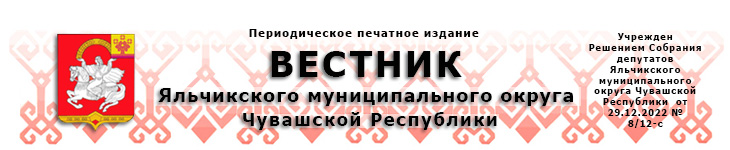 04.08.2023                                                                                                    №30Извещение о приеме заявлений от граждан и крестьянских (фермерских) хозяйств.Администрация Яльчикского муниципального округа Чувашской Республики информирует граждан и крестьянских (фермерских) хозяйств о приеме заявлений о намерении участвовать в аукционе:на право заключение договора аренды земельного участка из земель населенных пунктов условным номером 21:25000000:ЗУ1 площадью 8600 кв.м., расположенного по адресу: Чувашская Республика - Чувашия, Яльчикский район, с/пос. Лащ-Таябинское, п.Адиково, ул.Зеленая, с видом разрешенного использования «Для ведения личного подсобного хозяйства»;на право заключение договора аренды земельного участка из земель населенных пунктов условным номером 21:25:260201:ЗУ1 площадью 4098 кв.м., расположенного по адресу: Чувашская Республика - Чувашия, Яльчикский район, с/пос. Лащ-Таябинское, с.Шемалаково, с видом разрешенного использования «Для ведения личного подсобного хозяйства»;на право заключение договора аренды земельного участка из земель населенных пунктов условным номером 21:25:260201:ЗУ1 площадью 3572 кв.м., расположенного по адресу: Чувашская Республика - Чувашия, Яльчикский район, с/пос. Лащ-Таябинское, с.Шемалаково, ул.Цветочная, с видом разрешенного использования «Для ведения личного подсобного хозяйства». Заявления от заинтересованных лиц принимаются в письменной форме с 04 августа по 05 сентября 2023 года, по рабочим дням с 8 до 17 часов по московскому времени (перерыв с 12 до 13 часов) по адресу: Чувашская Республика, Яльчикский район, с. Яльчики, ул. Иванова, д.16, 3 этаж, каб.7, 11.Телефон для справок: 8(83549)2-57-30, 2-53-61.О внесении изменений в муниципальную программу Яльчикского муниципального округа Чувашской Республики «Модернизация и развитие сферы жилищно-коммунального хозяйства»Руководствуясь Бюджетным кодексом Российской Федерации, Уставом Яльчикского муниципального округа Чувашской Республики, администрация Яльчикского муниципального округа Чувашской Республики п о с т а н о в л я е т:1. Внести в муниципальную программу Яльчикского муниципального округа Чувашской Республики  «Модернизация и развитие сферы жилищно-коммунального хозяйства», утвержденную постановлением администрации Яльчикского муниципального округа Чувашской Республики от 17 апреля 2023 года № 284  (далее – Муниципальная программа), следующие изменения: 1) в паспорте Муниципальной программы: позицию «Подпрограммы муниципальной программы» изложить в следующей редакции:позицию «Объемы финансирования муниципальной программы с разбивкой по годам реализации» изложить в следующей редакции:	2) разделы II и III Муниципальной программы изложить в следующей редакции:«Раздел II. Обобщенная характеристика основных мероприятий подпрограмм муниципальной программыВыстроенная в рамках Муниципальной программы система целевых ориентиров (цели, задачи, ожидаемые результаты) представляет собой четкую согласованную структуру, посредством которой установлена прозрачная и понятная связь реализации отдельных мероприятий с достижением конкретных целей на всех этапах Муниципальной программы.Достижение целей и решение задач Муниципальной программы будет осуществляться в рамках реализации трех подпрограмм:Подпрограмма «Модернизация коммунальной инфраструктуры на территории Яльчикского муниципального округа»Основное мероприятие 1. «Улучшение потребительских и эксплуатационных характеристик жилищного фонда, обеспечивающих гражданам безопасные и комфортные условия проживания».Проведение мероприятий по капитальному ремонту многоквартирных домов, находящихся в муниципальной собственности.Подпрограмма «Развитие систем коммунальной инфраструктуры и объектов, используемых для очистки сточных вод».Основное мероприятие 1. Развитие системы водоснабжения муниципальных образований.Реализация указанного мероприятия обеспечит проведение капитального ремонта источников водоснабжения (водонапорных башен и водозаборных скважин) на территории Яльчикского муниципального округа Чувашской Республики.Основное мероприятие 2. Водоотведение и очистка бытовых сточных вод.Подпрограмма «Строительство и реконструкция (модернизация) объектов питьевого водоснабжения и водоподготовки с учетом оценки качества и безопасности питьевой воды».Основное мероприятие 1. Развитие систем водоснабжения муниципальных образований.Раздел III. Обоснование объема финансовых ресурсов, необходимых для реализации Муниципальной программы (с расшифровкой по источникам финансирования, по этапам и годам реализации Муниципальной программы)Расходы на реализацию Муниципальной программы предусматриваются за счет средств федерального бюджета, республиканского бюджета Чувашской Республики, бюджета Яльчикского муниципального округа Чувашской Республики и внебюджетных источников.Общий объем финансирования мероприятий Муниципальной программы в 2023-2035 годах за счет средств федерального бюджета, республиканского бюджета Чувашской Республики, бюджета Яльчикского муниципального округа Чувашской Республики и внебюджетных источников составляет 3142,1 тыс. рублей.Прогнозируемые объемы финансирования Муниципальной программы на 1 этапе составят 2642,1 тыс. рублей, на 2 этапе – 250,0 тыс. рублей, на 3 этапе – 250,0 тыс. рублей, в том числе:в 2023 году -  2542,1 тыс. рублей;в 2024 году – 50,0 тыс. рублей;в 2025 году – 50,0 тыс. рублей;в 2026-2030 годах – 250,0 тыс. рублей;в 2031-2035 годах – 250,0 тыс. рублей;из них средства:федерального бюджета – 0,0 тыс. рублей, в том числе:в 2023 году – 0,0 тыс. рублей;в 2024 году – 0,0 тыс. рублей;в 2025 году – 0,0 тыс. рублей;в 2026-2030 годы – 0,0 тыс. рублей;в 2031-2035 годы – 0,0 тыс. рублей;республиканского бюджета Чувашской Республики – 2247,9 тыс. рублей, в том числе:в 2023 году – 2274,9 тыс. рублей;в 2024 году – 0,0 тыс. рублей;в 2025 году – 0,0 тыс. рублей;в 2026-2030 годы – 0,0 тыс. рублей;в 2031-2035 годы – 0,0 тыс. рублей;бюджета Яльчикского муниципального округа  – 867,2 тыс. рублей, в том числе:в 2023 году – 267,2  тыс. рублей;в 2024 году – 50,0 тыс. рублей;в 2025 году – 50,0 тыс. рублей;в 2026-2030 годах – 250,0  тыс. рублей;в 2031-2035 годах – 250,0 тыс. рублей;внебюджетных источников – 0,0 тыс. рублей, в том числе:в 2023 году – 0,0 тыс. рублей;в 2024 году – 0,0 тыс. рублей;в 2025 году – 0,0 тыс. рублей;в 2026-2030 годы – 0,0 тыс. рублей;в 2031-2035 годы – 0,0 тыс. рублей.Объемы финансирования Муниципальной программы подлежат ежегодному уточнению исходя из возможностей бюджетов всех уровней.Ресурсное обеспечение и прогнозная (справочная) оценка расходов за счет всех источников финансирования реализации Муниципальной программы приведена в приложении № 2 к Муниципальной программе.»;3) приложения № 1 и № 2 к Муниципальной программе изложить в новой редакции согласно приложениям № 1 и № 2 к настоящему постановлению;4) в паспорте подпрограммы «Модернизация коммунальной инфраструктуры на территории Яльчикского муниципального округа Чувашской Республики» Муниципальной программы позицию «Объемы финансирования подпрограммы с разбивкой по годам реализации» изложить в следующей редакции:5) раздел IV подпрограммы «Модернизация коммунальной инфраструктуры на территории Яльчикского муниципального округа Чувашской Республики» Муниципальной программы изложить в следующей редакции:«Раздел IV. Обоснование объема финансовых ресурсов, необходимых для реализации подпрограммы (с расшифровкой по источникам финансирования, по этапам и годам реализации подпрограммы)Финансирование подпрограммы осуществляется за счет средств федерального бюджета, республиканского бюджета Чувашской Республики, средств бюджета Яльчикского муниципального округа и внебюджетных источников.Общий объем финансирования подпрограммы в 2023 - 2035 годах составит 720,0 тыс. рублей, в том числе:в 2023 году – 120,0 тыс. рублей;в 2024 году – 50,0 тыс. рублей;в 2025 году – 50,0 тыс. рублей;в 2026 - 2030 годы – 250,0 тыс. рублей;в 2031 - 2035 годы – 250,0 тыс. рублей;федерального бюджета – 0,0 тыс. рублей, в том числе:в 2023 году – 0,0 тыс. рублей;в 2024 году – 0,0 тыс. рублей;в 2025 году – 0,0 тыс. рублей;в 2026 - 2030 годы – 0,0 тыс. рублей;в 2031 - 2035 годы – 0,0 тыс. рублей;республиканского бюджета Чувашской Республики – 0,0 тыс. рублей, в том числе:в 2023 году – 0,0 тыс. рублей;в 2024 году – 0,0 тыс. рублей;в 2025 году – 0,0 тыс. рублей;в 2026 - 2030 годы – 0,0 тыс. рублей;в 2031 - 2035 годы – 0,0 тыс. рублей;бюджета Яльчикского муниципального округа – 720,0 тыс. рублей (100,0 процентов), в том числе:в 2023 году – 120,0 тыс. рублей;в 2024 году – 50,0 тыс. рублей;в 2025 году – 50,0 тыс. рублей;в 2026 - 2030 годы – 250,0 тыс. рублей;в 2031 - 2035 годы – 250,0 тыс. рублей.Ресурсное обеспечение реализации подпрограммы за счет всех источников финансирования представлено в приложении к настоящей подпрограмме.»;6) приложение к подпрограмме «Модернизация коммунальной инфраструктуры на территории Яльчикского муниципального округа Чувашской Республики» Муниципальной программы изложить в новой редакции согласно приложению № 3 к настоящему постановлению;7) в паспорте подпрограммы «Развитие систем коммунальной инфраструктуры и объектов, используемых для очистки сточных вод» Муниципальной программы  позицию «Объемы финансирования подпрограммы с разбивкой по годам реализации» изложить в следующей редакции:8) раздел IV подпрограммы «Развитие систем коммунальной инфраструктуры и объектов, используемых для очистки сточных вод» Муниципальной программы  изложить в следующей редакции:«Раздел IV. Обоснование объема финансовых ресурсов, необходимых для реализации подпрограммы (с расшифровкой по источникам финансирования, по этапам и годам реализации подпрограммы)Финансирование подпрограммы осуществляется за счет средств федерального бюджета, республиканского бюджета Чувашской Республики, средств бюджета Яльчикского муниципального округа.Общий объем финансирования подпрограммы в 2023 - 2035 годах составит 2420,1 тыс. рублей, в том числе за счет: федерального бюджета – 0,0 тыс. рублей, в том числе:в 2023 году – 0,0 тыс. рублей;в 2024 году – 0,0 тыс. рублей;в 2025 году – 0,0 тыс. рублей;в 2026-2030 годы – 0,0 рублей;в 2031-2035 годы – 0,0 тыс. рублей;республиканского бюджета Чувашской Республики – 2274,9 тыс. рублей (94,0 процента), в том числе:в 2023 году – 2274,9 тыс. рублей;в 2024 году – 0,0 тыс. рублей;в 2025 году – 0,0 тыс. рублей;в 2026-2030 годы – 0,0 тыс. рублей;в 2031-2035 годы – 0,0 тыс. рублей;бюджета Яльчикского муниципального округа – 145,2 тыс. рублей (6,0 процентов), в том числе:в 2023 году – 0,0 тыс. рублей;в 2024 году – 0,0 тыс. рублей;в 2025 году – 0,0 тыс. рублей;в 2026-2030 годы – 0,0 тыс. рублей;в 2031-2035 годы – 0,0 тыс. рублей;внебюджетных источников – 0,0 тыс. рублей, в том числе:в 2023 году – 0,0 тыс. рублей;в 2024 году – 0,0 тыс. рублей;в 2025 году – 0,0 тыс. рублей;в 2026-2030 годы – 0,0 тыс. рублей;в 2031-2035 годы – 0,0 тыс. рублей.Ресурсное обеспечение реализации подпрограммы за счет всех источников финансирования представлено в приложении к настоящей подпрограмме.»;9) приложение к подпрограмме «Развитие систем коммунальной инфраструктуры и объектов, используемых для очистки сточных вод» Муниципальной программы изложить в новой редакции согласно приложению № 4 к настоящему постановлению;10) дополнить Муниципальную программу подпрограммой «Строительство и реконструкция (модернизация) объектов питьевого водоснабжения и водоподготовки с учетом оценки качества и безопасности питьевой воды» согласно приложению № 5 к настоящему постановлению.2. Настоящее постановление вступает в силу после его официального опубликования в периодическом печатном издании «Вестник Яльчикского муниципального округа Чувашской Республики». Глава Яльчикского муниципального округа Чувашской Республики                                                                             Л.В. Левый   Приложение № 1к постановлению администрации Яльчикского муниципального округа Чувашской Республики от 01.08.2023 № 662                                              Приложение № 1к Муниципальной программе Яльчикского муниципального округа Чувашской Республики «Модернизация и развитие сферы жилищно-коммунального хозяйства»С В Е Д Е Н И Яо целевых показателях (индикаторах) муниципальной программы Яльчикского муниципального округа Чувашской Республики «Модернизация и развитие сферы жилищно-коммунального хозяйства», подпрограмм Муниципальной программы и их значениях_________________________Приложение № 2к постановлению администрации Яльчикского муниципального округа Чувашской Республики от 01.08.2023 № 662Приложение № 2 к Муниципальной программе Яльчикского муниципального округа Чувашской Республики «Модернизация и развитие сферы жилищно-коммунального хозяйства»РЕСУРСНОЕ ОБЕСПЕЧЕНИЕи прогнозная (справочная) оценка расходов за счет всех источников финансирования реализации муниципальной программы Яльчикского муниципального округа Чувашской Республики «Модернизация и развитие сферы жилищно-коммунального хозяйства»                                                                 _________________________Приложение № 3к постановлению администрации Яльчикского муниципального округа Чувашской Республики от 01.08.2023 № 662Приложение к подпрограмме «Модернизация коммунальной инфраструктуры на территории Яльчикского муниципального округа Чувашской республики» муниципальной программы Яльчикского муниципального округа Чувашской Республики «Модернизация и развитие сферы жилищно-коммунального хозяйства»                                                                                               РЕСУРСНОЕ ОБЕСПЕЧЕНИЕреализации подпрограммы «Модернизация коммунальной инфраструктуры на территорииЯльчикского муниципального округа Чувашской республики муниципальной программы Яльчикского муниципального округа Чувашской республики «Модернизация и развитие сферы жилищно-коммунального хозяйства»________________________________Приложение к подпрограмме «Развитие систем коммунальной инфраструктуры и объектов, используемых для очистки сточных вод» муниципальной программы Яльчикского муниципального округа Чувашской Республики «Модернизация и развитие сферы жилищно-коммунального хозяйства»Ресурсное обеспечениереализации подпрограммы «Развитие систем коммунальной инфраструктуры и объектов, используемых для очистки сточных вод» муниципальной программы Яльчикского муниципального округа Чувашской Республики «Модернизация и развитиесферы жилищно-коммунального хозяйства»___________________________Приложение № 5к постановлению администрации Яльчикского муниципального округа Чувашской Республики от 01.08.2023 № 662ПОДПРОГРАММА«Строительство и реконструкция (модернизация) объектовпитьевого водоснабжения и водоподготовки с учетом оценкикачества и безопасности питьевой воды» муниципальной программы Яльчикского муниципального округа «Модернизация и развитие сферы жилищно-коммунального хозяйства»Паспорт подпрограммыРаздел I. Приоритеты и цель подпрограммы, общая характеристикаОсновными целями подпрограммы являются:повышение качества питьевой воды для населения;восстановление, охрана и рациональное использование источников питьевого водоснабжения.Для достижения поставленных целей подпрограммы необходимо решение следующих задач:повышение качества питьевой воды посредством модернизации систем водоснабжения с использованием перспективных технологий;повышение эффективности и надежности функционирования систем водообеспечения за счет реализации водоохранных, технических и санитарных мероприятий;предотвращение загрязнения источников питьевого водоснабжения.В реализации подпрограммы по согласованию участвуют органы местного самоуправления в Чувашской Республике.Раздел II. Перечень и сведения о целевых показателях (индикаторах) подпрограммы с расшифровкой плановых значений по годам ее реализацииСостав целевых показателей (индикаторов) подпрограммы определен исходя из принципа необходимости и достаточности информации для характеристики достижения целей и решения задач подпрограммы.В подпрограмме предусмотрен следующий целевой показатель (индикатор):доля населения, обеспеченного качественной питьевой водой из систем централизованного водоснабжения.В результате реализации мероприятий подпрограммы ожидается достижение к 2025 году следующего целевого показателя (индикатора):доля населения, обеспеченного качественной питьевой водой из систем централизованного водоснабжения:в 2019 году – 79,8 процентов;в 2020 году – 79,8 процентов;в 2021 году – 80,1 процентов;в 2022 году – 84,1 процента;в 2023 году – 89,2 процентов;в 2024 году – 89,2 процентов.Перечень целевых показателей (индикаторов) носит открытый характер и предусматривает возможность корректировки в случае потери информативности целевого показателя (индикатора) (достижения максимального значения или насыщения), изменения приоритетов государственной политики в сфере жилищно-коммунального хозяйства.Раздел III. Характеристики основных мероприятий, мероприятий подпрограммыНа реализацию поставленных целей и решение задач подпрограммы направлено одно основное мероприятие.Основное мероприятие 1. Развитие систем водоснабжения муниципальных образований.Мероприятие 1.1. Капитальный и текущий ремонт объектов водоснабжения (водозаборных сооружений, водопроводов и др.) муниципальных образованийПодпрограмма реализуется в период с 2019 по 2035 год в три этапа:1 этап – 2023 - 2025 годы;2 этап – 2026 - 2030 годы;3 этап – 2031 - 2035 годы.Раздел IV. Обоснование объема финансовых ресурсов, необходимых для реализации подпрограммы (с расшифровкой по источникам финансирования, по этапам и годам реализации подпрограммы)Финансирование подпрограммы осуществляется за счет средств федерального бюджета, республиканского бюджета Чувашской Республики, средств бюджета Яльчикского муниципального округа и внебюджетных источников.Общий объем финансирования подпрограммы в 2023 - 2035 годах составит 2,0 тыс. рублей, в том числе:в 2023 году – 2,0 тыс. рублей; в 2024 году – 0,0 тыс. рублей;в 2025 году – 0,0 тыс. рублей;в 2026 - 2030 годы – 0,0 тыс. рублей;в 2031 - 2035 годы – 0,0 тыс. рублей;федерального бюджета – 0,0 тыс. рублей, в том числе:в 2023 году – 0,0 тыс. рублей;в 2024 году – 0,0 тыс. рублей;в 2025 году – 0,0 тыс. рублей;в 2026 - 2030 годы – 0,0 тыс. рублей;в 2031 - 2035 годы – 0,0 тыс. рублей;республиканского бюджета Чувашской Республики – 0,0 тыс. рублей, в том числе:в 2023 году – 0,0 тыс. рублей;в 2024 году – 0,0 тыс. рублей;в 2025 году – 0,0 тыс. рублей;в 2026 - 2030 годы – 0,0 тыс. рублей;в 2031 - 2035 годы – 0,0 тыс. рублей;бюджета Яльчикского муниципального округа – 2,0 тыс. рублей, в том числе:в 2023 году – 2,0 тыс. рублей;в 2024 году – 0,0 тыс. рублей;в 2025 году – 0,0 тыс. рублей;в 2026 - 2030 годы – 0,0 тыс. рублей;в 2031 - 2035 годы – 0,0 тыс. рублей;внебюджетных источников – 0,0 тыс. рублей, в том числе:в 2023 году – 0,0 тыс. рублей;в 2024 году – 0,0 тыс. рублей;в 2025 году – 0,0 тыс. рублей;в 2026 - 2030 годы – 0,0 тыс. рублей;в 2031 - 2035 годы – 0,0 тыс. рублей.Ресурсное обеспечение реализации подпрограммы за счет всех источников финансирования представлено в приложении к настоящей подпрограмме.________________Приложение к подпрограмме «Строительство и реконструкция (модернизация) объектов питьевого водоснабженияи водоподготовки с учетом оценки качестваи безопасности питьевой воды»муниципальной программы Яльчикского муниципального округа Чувашской Республики «Модернизация и развитие сферы жилищно-коммунального хозяйства»РЕСУРСНОЕ ОБЕСПЕЧЕНИЕреализации подпрограммы «Строительство и реконструкция (модернизация) объектов питьевого водоснабжения и водоподготовки с учетом оценки качества и безопасности питьевой воды» муниципальной программы Яльчикского муниципального округа Чувашской республики «Модернизация и развитие сферы жилищно-коммунального хозяйства»_______________________ О внесении изменений в муниципальную программу Яльчикского муниципального округа Чувашской Республики «Обеспечение граждан Яльчикского муниципального округа Чувашской Республики доступным и комфортным жильем»  Руководствуясь Бюджетным кодексом Российской Федерации, Уставом Яльчикского муниципального округа Чувашской Республики, администрация Яльчикского муниципального округа Чувашской Республики п о с т а н о в л я е т:1. Внести в муниципальную программу Яльчикского муниципального округа Чувашской Республики  «Обеспечение граждан Яльчикского муниципального округа Чувашской Республики доступным и комфортным жильем», утвержденную постановлением администрации Яльчикского муниципального округа Чувашской Республики от 31 марта 2023 года № 240  (далее – Муниципальная программа), следующие изменения: 1) в паспорте Муниципальной программы позицию «Объемы финансирования муниципальной программы с разбивкой по годам реализации» изложить в следующей редакции:	2) раздел III Муниципальной программы изложить в следующей редакции:«Раздел III. Обоснование объема финансовых ресурсов, необходимых для реализации Муниципальной программы (с расшифровкой по источникам финансирования, по этапам и годам реализации программы	Финансовое обеспечение реализации Муниципальной программы осуществляется за счет средств федерального бюджета, республиканского бюджета Чувашской Республики, бюджета Яльчикского муниципального округа и внебюджетных источников.	Общий объем финансирования Муниципальной программы в 2023 - 2035 годах составляет 93896,9 тыс. рублей, в том числе за счет средств федерального бюджета – 50407,3 тыс. рублей, республиканского бюджета Чувашской Республики – 38589,6 тыс. рублей, бюджета Яльчикского муниципального округа Чувашской Республики – 4900,0 тыс. рублей, внебюджетных источников – 0,0 тыс. рублей.Объемы финансирования Муниципальной программы подлежат ежегодному уточнению исходя из реальных возможностей бюджетов всех уровней.Ресурсное обеспечение реализации Муниципальной программы за счет всех источников финансирования приведены в приложении № 2 к настоящей Муниципальной программе.»;3) приложение № 2 к Муниципальной программе изложить в новой редакции согласно приложению № 1 к настоящему постановлению;4) в паспорте подпрограммы «Поддержка строительства жилья в Яльчикском муниципальном округе Чувашской Республики» Муниципальной программы позицию «Объемы финансирования подпрограммы с разбивкой по годам реализации» изложить в следующей редакции:5) разделы III и IV подпрограммы «Поддержка строительства жилья в Яльчикском муниципальном округе Чувашской Республики» Муниципальной программы изложить в следующей редакции:«Раздел III. Характеристика основных мероприятий подпрограммыНа реализацию поставленных целей и задач подпрограммы направлено одно основное мероприятие. Основное мероприятие подпрограммы подразделяется на отдельные мероприятия.Основное мероприятие 1. Обеспечение граждан доступным жильем.Мероприятие 1.1. Обеспечение жилыми помещениями по договорам социального найма категорий граждан, указанных в пунктах 3 и 6 части 1 статьи 11 Закона Чувашской Республики от 17 октября 2005 г. № 42 «О регулировании жилищных отношений» и состоящих на учете в качестве нуждающихся в жилых помещениях.В рамках выполнения данного мероприятия предполагается предоставление субвенций бюджету Яльчикского муниципального округа Чувашской Республики на обеспечение жилыми помещениями по договорам социального найма многодетных семей, имеющих пять и более несовершеннолетних детей.Мероприятие 1.2. Осуществление государственных полномочий Чувашской Республики по ведению учета граждан, нуждающихся в жилых помещениях и имеющих право на государственную поддержку за счет средств республиканского бюджета Чувашской Республики на строительство (приобретение) жилых помещений, по регистрации и учету граждан, имеющих право на получение социальных выплат для приобретения жилья в связи с переселением из районов Крайнего Севера и приравненных к ним местностей, по расчету и предоставлению муниципальными районами субвенций бюджетам поселений для осуществления указанных государственных полномочий и полномочий по ведению учета граждан, проживающих в сельской местности, нуждающихся в жилых помещениях и имеющих право на государственную поддержку в форме социальных выплат на строительство (приобретение) жилых помещений в сельской местности в рамках устойчивого развития сельских территорий.Мероприятие 1.3. Обеспечение жильем молодых семей в рамках ведомственной целевой программы «Оказание государственной поддержки гражданам в обеспечении жильем и оплате жилищно-коммунальных услуг» государственной программы Российской Федерации «Обеспечение доступным и комфортным жильем и коммунальными услугами граждан Российской Федерации».В рамках данного мероприятия предусматривается предоставление молодым семьям социальных выплат на приобретение (строительство) жилья.Мероприятие 1.4. Обеспечение жилыми помещениями многодетных семей, имеющих пять и более несовершеннолетних детей и состоящих на учете в качестве нуждающихся в жилых помещениях.Сроки реализации данных мероприятий подпрограммы предусмотрены на период 2023-2035 годы.Реализация мероприятий подпрограммы предусмотрена в два этапа:I этап: 2023-2025 годы;II этап: 2026-2035 годы.	Раздел IV. Обоснование объема финансовых ресурсов, необходимых для реализации подпрограммыФинансирование подпрограммы осуществляется за счет средств федерального бюджета, республиканского бюджета Чувашской Республики, бюджета Яльчикского муниципального округа Чувашской Республики.Общий объем финансирования подпрограммы в 2023-2035 годах составляет 69542,9 тыс. рублей, в том числе средства:федерального бюджета – 29929,3 тыс. рублей (43,03 процента);республиканского бюджета Чувашской Республики – 34713,6 тыс. рублей (49,92 процентов);бюджета Яльчикского муниципального округа Чувашской Республики – 4900,0 тыс. рублей (7,05 процентов);внебюджетных источников – 0,0 тыс. рублей (0,0 процентов).При составлении бюджетов всех уровней на очередной финансовый год и плановый период указанные суммы финансирования мероприятий подпрограммы могут быть скорректированы.Ресурсное обеспечение реализации подпрограммы за счет всех источников финансирования представлено в приложении к настоящей подпрограмме.»;6) приложение к подпрограмме «Поддержка строительства жилья в Яльчикском муниципальном округе Чувашской Республики» Муниципальной программы изложить в новой редакции согласно приложению № 2 к настоящему постановлению;7) в паспорте подпрограммы «Обеспечение жилыми помещениями детей-сирот и детей, оставшихся без попечения родителей, лиц из числа детей-сирот и детей, оставшихся без попечения родителей» Муниципальной программы  позицию «Объемы финансирования подпрограммы с разбивкой по годам реализации» изложить в следующей редакции:8) разделы III и IV подпрограммы «Обеспечение жилыми помещениями детей-сирот и детей, оставшихся без попечения родителей, лиц из числа детей-сирот и детей, оставшихся без попечения родителей» Муниципальной программы  изложить в следующей редакции:«Раздел III. Характеристика основных мероприятий подпрограммыДостижение целей и решение задач подпрограммы осуществляется путем выполнения основного мероприятия:Основное мероприятие 1. Обеспечение детей-сирот и детей, оставшихся без попечения родителей, лиц из числа детей-сирот и детей, оставшихся без попечения родителей, жилыми помещениями по договорам найма специализированных жилых помещений.В рамках выполнения данного основного мероприятия предполагается предоставление субвенций бюджету Яльчикского муниципального округа Чувашской Республики  на обеспечение детей-сирот и детей, оставшихся без попечения родителей, лицам из числа детей-сирот и детей, оставшихся без попечения родителей, жилыми помещениями специализированного жилищного фонда по договорам найма специализированных жилых помещений.Мероприятие 1.1. Обеспечение жилыми помещениями детей-сирот и детей, оставшихся без попечения родителей, лиц из числа детей-сирот и детей, оставшихся без попечения родителей.Мероприятие 1.1.1. Предоставление жилищных сертификатов детям-сиротам и детям, оставшимся без попечения родителей, лицам из их числа на приобретение в собственность жилого посещения.Мероприятие 1.1.2. Предоставление жилых помещений детям-сиротам и детям, оставшимся без попечения родителей, лицам из их числа по договорам найма специализированных жилых помещений.Мероприятие 1.1.3. Обеспечение жилыми помещениями детей-сирот и детей, оставшихся без попечения родителей, лиц из числа детей-сирот и детей, оставшихся без попечения родителей.Мероприятия подпрограммы рассчитаны на период 2023-2035 годов.Раздел IV. Обоснование объема финансовых ресурсов, необходимых для реализации подпрограммыФинансирование подпрограммы осуществляется за счет средств федерального бюджета и республиканского бюджета Чувашской Республики.Общий объем финансирования подпрограммы в 2023-2035 годах составляет 24355,0  тыс. рублей, в том числе средства:федерального бюджета – 20479 тыс. рублей (84,1 процента);республиканского бюджета Чувашской Республики – 3876,0 тыс. рублей (15,9 процентов);бюджета Яльчикского муниципального округа Чувашской Республики – 0,0 тыс. рублей (0,0 процентов);внебюджетных источников – 0,0 тыс. рублей (0,0 процентов).Ресурсное обеспечение реализации подпрограммы за счет всех источников финансирования представлено в приложении к настоящей подпрограмме.»;9) приложение к подпрограмме «Обеспечение жилыми помещениями детей-сирот и детей, оставшихся без попечения родителей, лиц из числа детей-сирот и детей, оставшихся без попечения родителей» Муниципальной программы изложить в новой редакции согласно приложению № 3 к настоящему постановлению.2. Настоящее постановление вступает в силу после его официального опубликования в периодическом печатном издании «Вестник Яльчикского муниципального округа Чувашской Республики».Глава Яльчикского муниципального округа                                               Чувашской Республики                                                                             Л.В. Левый   Приложение № 1к постановлению администрации Яльчикского муниципального округа Чувашской Республики от 01.08.2023 № 662Приложение № 2 к муниципальной программе Яльчикского муниципального округа Чувашской Республики «Обеспечение граждан Яльчикского муниципального округа Чувашской Республики доступным и комфортным жильем»Ресурсное обеспечение реализации муниципальной программы Яльчикского муниципального округа Чувашской Республики «Обеспечение граждан  Яльчикского муниципального округа Чувашской Республики доступным и комфортным жильем» за счет всех источников финансирования__________________________Приложение № 2к постановлению администрации Яльчикского муниципального округа Чувашской Республики от 01.08.2023 № 662Приложение к подпрограмме «Поддержка строительства жилья в Яльчикском муниципальном округе Чувашской Республики» муниципальной программы Яльчикского муниципального округа Чувашской Республики «Обеспечение граждан Яльчикского муниципального округа Чувашской Республики доступным и комфортным жильем»Ресурсное обеспечение реализации подпрограммы «Поддержка строительства жилья в Яльчикском муниципальном округе Чувашской Республики» муниципальной программы Яльчикского муниципального округа Чувашской Республики «Обеспечение граждан Яльчикского муниципального округа Чувашской Республики доступным и комфортным жильем» за счет всех источников финансирования_______________________Ресурсное обеспечение реализации подпрограммы «Обеспечение жилыми помещениями детей-сирот и детей, оставшихся без попечения родителей, лиц из числа детей-сирот и детей, оставшихся без попечения родителей» муниципальной программы Яльчикского муниципального округа Чувашской Республики «Обеспечение граждан Яльчикского муниципального округа Чувашской Республики доступным и комфортным жильем» за счет всех источников финансирования_____________________Периодическое печатное издание “Вестник Яльчикского муниципального округа  Чувашской Республики”отпечатан в  Администрации Яльчикского муниципального округа Чувашской РеспубликиАдрес: с.Яльчики, ул.Иванова, д.16 Тираж _100_ экзЧăваш РеспубликиЕлчĕк муниципаллăокругĕЕлчĕк муниципаллăокругĕнадминистрацийĕЙЫШĂНУ2023 =?  август¸н 01- мĕшĕ №  662 Елчĕк ялĕ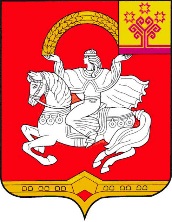 Чувашская  РеспубликаЯльчикский                                                                         муниципальный округАдминистрацияЯльчикского муниципального округаПОСТАНОВЛЕНИЕ  «01» августа  2023 г. № 662село Яльчики«Подпрограммы муниципальной программы«Модернизация коммунальной инфраструктуры на территории Яльчикского муниципального округа Чувашской Республики»;«Развитие систем коммунальной инфраструктуры и объектов, используемых для очистки сточных вод;«Строительство и реконструкция (модернизация) объектов питьевого водоснабжения и водоподготовки с учетом оценки качества и безопасности питьевой воды»;«Объемыфинансирования муниципальной программы с разбивкой погодам реализации муниципальной программыОбщий объем финансирования  муниципальной программы в 2023 - 2035 годах составляют 3142,1 тыс. рублей, в том числе:в 2023 году – 2542,1 тыс. рублей;в 2024 году – 50,0 тыс. рублей;в 2025 году – 50,0 тыс. рублей;в 2026-2030 годы – 250,0 тыс. рублей;в 2031-2035 годы – 250,0 тыс. рублей;из них средства:федерального бюджета – 0,0 тыс. рублей (0,0 процентов), в том числе:в 2023 году – 0,0 тыс. рублей;в 2024 году – 0,0 тыс. рублей;в 2025 году – 0,0 тыс. рублей;в 2026-2030 годы – 0,0 тыс. рублей;в 2031-2035 годы – 0,0 тыс. рублей;республиканского бюджета Чувашской Республики – 2274,9 тыс. рублей (72,4 процента), в том числе:в 2023 году – 2274,9 тыс. рублей;в 2024 году – 0,0 тыс. рублей;в 2025 году – 0,0 тыс. рублей;в 2026-2030 годы – 0,0 тыс. рублей;в 2031-2035 годы – 0,0 тыс. рублей;бюджета Яльчикского муниципального округа – 867,2 тыс. рублей (27,6 процентов), в том числе:в 2023 году – 267,2 тыс. рублей;в 2024 году – 50,0 тыс. рублей;в 2025 году – 50,0 тыс. рублей;в 2026-2030 годы – 250,0 тыс. рублей;в 2031-2035 годы – 250,0 тыс. рублей;внебюджетных источников – 0,0 тыс. рублей (0,0 процентов), в том числе:в 2023 году – 0,0 тыс. рублей;в 2024 году – 0,0 тыс. рублей;в 2025 году – 0,0 тыс. рублей;в 2026-2030 годы – 0,0 тыс. рублей;в 2031-2035 годы – 0,0 тыс. рублей.Объемы финансирования мероприятий муниципальной программы подлежат ежегодному уточнению исходя из возможностей бюджетов всех уровней»;«Объемы финансирования подпрограммы с разбивкой по годам реализации программыобщий объем финансирования подпрограммы в 2023 - 2035 годах составляет 720,0 тыс. рублей, в том числе:в 2023 году – 120,0 тыс. рублей;в 2024 году – 50,0 тыс. рублей;в 2025 году – 50,0 тыс. рублей;в 2026 - 2030 годы – 250,0 тыс. рублей;в 2031 - 2035 годы – 250,0 тыс. рублей;из них средства:из федерального бюджета – 0,0 тыс. рублей, в том числе:в 2023 году – 0,0 тыс. рублей;в 2024 году – 0,0 тыс. рублей;в 2025 году – 0,0 тыс. рублей;в 2026 - 2030 годы – 0,0 тыс. рублей;в 2031 - 2035 годы – 0,0 тыс. рублей;республиканского бюджета Чувашской Республики – 0,0 тыс. рублей, в том числе:в 2023 году – 0,0 тыс. рублей;в 2024 году – 0,0 тыс. рублей;в 2025 году – 0,0 тыс. рублей;в 2026 - 2030 годы – 0,0 тыс. рублей;в 2031 - 2035 годы – 0,0 тыс. рублей;бюджета Яльчикского муниципального округа – 720,0 тыс. рублей (100,0 процентов),  в том числе:в 2023 году – 120,0 тыс. рублей;в 2024 году – 50,0 тыс. рублей;в 2025 году – 50,0 тыс. рублей;в 2026 - 2030 годы – 250,0 тыс. рублей;в 2031 - 2035 годы – 250,0 тыс. рублей.Объемы бюджетных ассигнований уточняются ежегодно при формировании бюджетов на очередной финансовый год и плановый период»;«Объемы финансирования подпрограммы с разбивкой по годам реализации программыобщий объем финансирования подпрограммы в 2023 - 2035 годах составляет 2420,1 тыс. рублей, в том числе:в 2023году – 2420,1 тыс. рублей;в 2024 году – 0,0 тыс. рублей;в 2025 году – 0,0 тыс. рублей;в 2026-2030 годы – 0,0 тыс. рублей;в 2031-2035 годы – 0,0 тыс. рублей;из них средства:федерального бюджета – 0,0 тыс. рублей, в том числе:в 2023 году – 0,0 тыс. рублей;в 2024 году – 0,0 тыс. рублей;в 2025 году – 0,0 тыс. рублей;в 2026-2030 годы –0,0 тыс. рублей;в 2031-2035 годы – 0,0 тыс. рублей;республиканского бюджета Чувашской Республики – 2274,9 тыс. рублей (94,0 процента), в том числе:в 2023 году – 2274,9 тыс. рублей;в 2024 году – 0,0 тыс. рублей;в 2025 году – 0,0 тыс. рублей;в 2026-2030 годы – 0,0 тыс. рублей;в 2031-2035 годы – 0,0 тыс. рублей;бюджета Яльчикского муниципального округа – 145,2 тыс. рублей (6,0 процентов), в том числе:в 2023 году – 145,2 тыс. рублей;в 2024 году – 0,0 тыс. рублей;в 2025 году – 0,0 тыс. рублей;в 2026-2030 годы – 0,0 тыс. рублей;в 2031-2035 годы – 0,0 тыс. рублей;внебюджетных источников – 0,0 тыс. рублей в том числе:в 2023 году – 0,0 тыс. рублей;в 2024 году – 0,0 тыс. рублей;в 2025 году – 0,0 тыс. рублей;в 2026-2030 годы – 0,0 тыс. рублей;в 2031-2035 годы – 0,0 тыс. рублей.Объемы финансирования мероприятий подпрограммы подлежат ежегодному уточнению исходя из возможностей бюджетов всех уровней»;№ ппЦелевой показатель (индикатор) (наименование)Единица измеренияЗначения целевых показателей (индикаторов)  Значения целевых показателей (индикаторов)  Значения целевых показателей (индикаторов)  Значения целевых показателей (индикаторов)  Значения целевых показателей (индикаторов)  № ппЦелевой показатель (индикатор) (наименование)Единица измерения2023 г. 2024 г. 2025 г. 2030 г. 2035 г. 12345678Муниципальная программа Яльчикского муниципального округа Чувашской Республики «Модернизация и развитие сферы жилищно-коммунального хозяйства»Муниципальная программа Яльчикского муниципального округа Чувашской Республики «Модернизация и развитие сферы жилищно-коммунального хозяйства»Муниципальная программа Яльчикского муниципального округа Чувашской Республики «Модернизация и развитие сферы жилищно-коммунального хозяйства»Муниципальная программа Яльчикского муниципального округа Чувашской Республики «Модернизация и развитие сферы жилищно-коммунального хозяйства»Муниципальная программа Яльчикского муниципального округа Чувашской Республики «Модернизация и развитие сферы жилищно-коммунального хозяйства»Муниципальная программа Яльчикского муниципального округа Чувашской Республики «Модернизация и развитие сферы жилищно-коммунального хозяйства»Муниципальная программа Яльчикского муниципального округа Чувашской Республики «Модернизация и развитие сферы жилищно-коммунального хозяйства»Муниципальная программа Яльчикского муниципального округа Чувашской Республики «Модернизация и развитие сферы жилищно-коммунального хозяйства»1.Удовлетворенность граждан качеством жилищно-коммунальных услугпроцент7578808590Подпрограмма «Модернизация коммунальной инфраструктуры на территории Яльчикского муниципального округа»Подпрограмма «Модернизация коммунальной инфраструктуры на территории Яльчикского муниципального округа»Подпрограмма «Модернизация коммунальной инфраструктуры на территории Яльчикского муниципального округа»Подпрограмма «Модернизация коммунальной инфраструктуры на территории Яльчикского муниципального округа»Подпрограмма «Модернизация коммунальной инфраструктуры на территории Яльчикского муниципального округа»Подпрограмма «Модернизация коммунальной инфраструктуры на территории Яльчикского муниципального округа»Подпрограмма «Модернизация коммунальной инфраструктуры на территории Яльчикского муниципального округа»Подпрограмма «Модернизация коммунальной инфраструктуры на территории Яльчикского муниципального округа»1.Количество многоквартирных домов, в которых проведен капитальный ремонтединица11155Подпрограмма «Развитие систем коммунальной инфраструктуры и объектов, используемых для очистки сточных вод»Подпрограмма «Развитие систем коммунальной инфраструктуры и объектов, используемых для очистки сточных вод»Подпрограмма «Развитие систем коммунальной инфраструктуры и объектов, используемых для очистки сточных вод»Подпрограмма «Развитие систем коммунальной инфраструктуры и объектов, используемых для очистки сточных вод»Подпрограмма «Развитие систем коммунальной инфраструктуры и объектов, используемых для очистки сточных вод»Подпрограмма «Развитие систем коммунальной инфраструктуры и объектов, используемых для очистки сточных вод»Подпрограмма «Развитие систем коммунальной инфраструктуры и объектов, используемых для очистки сточных вод»Подпрограмма «Развитие систем коммунальной инфраструктуры и объектов, используемых для очистки сточных вод»1.Доля населения Яльчикского муниципального округа Чувашской Республики, обеспеченного услугами централизованного  водоотведенияпроцент75,075,079,180,582,02.Доля объема сточных вод, пропущенных через очистные сооружения, в общем объеме сточных водпроцент57,059,363,270,179,03.Количество капитально отремонтированных источников водоснабжения (водонапорных башен и водозаборных скважин) в населенных пунктах (ежегодно)единица1ххххПодпрограмма «Строительство и реконструкция (модернизация) объектов питьевого водоснабжения и водоподготовки с учетом оценки качества и безопасности питьевой воды»Подпрограмма «Строительство и реконструкция (модернизация) объектов питьевого водоснабжения и водоподготовки с учетом оценки качества и безопасности питьевой воды»Подпрограмма «Строительство и реконструкция (модернизация) объектов питьевого водоснабжения и водоподготовки с учетом оценки качества и безопасности питьевой воды»Подпрограмма «Строительство и реконструкция (модернизация) объектов питьевого водоснабжения и водоподготовки с учетом оценки качества и безопасности питьевой воды»Подпрограмма «Строительство и реконструкция (модернизация) объектов питьевого водоснабжения и водоподготовки с учетом оценки качества и безопасности питьевой воды»Подпрограмма «Строительство и реконструкция (модернизация) объектов питьевого водоснабжения и водоподготовки с учетом оценки качества и безопасности питьевой воды»Подпрограмма «Строительство и реконструкция (модернизация) объектов питьевого водоснабжения и водоподготовки с учетом оценки качества и безопасности питьевой воды»Подпрограмма «Строительство и реконструкция (модернизация) объектов питьевого водоснабжения и водоподготовки с учетом оценки качества и безопасности питьевой воды»1.Доля населения, обеспеченного качественной питьевой водой из систем централизованного водоснабжения процент89,289,2xxxСтатусНаименование муниципальной статус программы Яльчикского муниципального округа, подпрограммы муниципальной программы Яльчикского муниципального округа           (основного мероприятия)Код бюджетной классификацииКод бюджетной классификацииИсточники финансированияРасходы по годам, тыс. рублейРасходы по годам, тыс. рублейРасходы по годам, тыс. рублейРасходы по годам, тыс. рублейРасходы по годам, тыс. рублейСтатусНаименование муниципальной статус программы Яльчикского муниципального округа, подпрограммы муниципальной программы Яльчикского муниципального округа           (основного мероприятия)главный распорядитель бюджетных средствцелевая статья расходовИсточники финансирования2023202420252026-20302031-2035123457891011Муниципальная программа Яльчикского муниципального округаМодернизация и развитие сферы жилищно-коммунального хозяйстваxxвсего2542,150,050,0250,0250,0Муниципальная программа Яльчикского муниципального округаМодернизация и развитие сферы жилищно-коммунального хозяйстваxxфедеральный бюджет0,00,00,00,00,0Муниципальная программа Яльчикского муниципального округаМодернизация и развитие сферы жилищно-коммунального хозяйстваxxреспубликанский бюджет Чувашской Республики2274,90,00,00,00,0Муниципальная программа Яльчикского муниципального округаМодернизация и развитие сферы жилищно-коммунального хозяйстваxxбюджет Яльчикского муниципального округа267,250,050,0250,0250,0Муниципальная программа Яльчикского муниципального округаМодернизация и развитие сферы жилищно-коммунального хозяйстваxxвнебюджетные источники0,00,00,00,00,0ПодпрограммаМодернизация коммунальной инфраструктуры на территории Яльчикского муниципального округа Чувашской Республикиххвсего120,050,050,0250,0250,0ПодпрограммаМодернизация коммунальной инфраструктуры на территории Яльчикского муниципального округа Чувашской Республикиххфедеральный бюджет0,00,00,00,00,0ПодпрограммаМодернизация коммунальной инфраструктуры на территории Яльчикского муниципального округа Чувашской Республикиххреспубликанский бюджет Чувашской Республики0,00,00,0683,10,0ПодпрограммаМодернизация коммунальной инфраструктуры на территории Яльчикского муниципального округа Чувашской Республикиххбюджет Яльчикского муниципального округа120,050,050,0250,0250,0ПодпрограммаМодернизация коммунальной инфраструктуры на территории Яльчикского муниципального округа Чувашской Республикиxxвнебюджетные источники0,00,00,00,00,0Основное мероприятие 1Улучшение потребительских и эксплуатационных характеристик жилищного фонда, обеспечивающих гражданам безопасные и комфортные условия проживания»ххвсего120,050,050,0250,0250,0Основное мероприятие 1Улучшение потребительских и эксплуатационных характеристик жилищного фонда, обеспечивающих гражданам безопасные и комфортные условия проживания»ххфедеральный бюджет0,00,00,00,00,0Основное мероприятие 1Улучшение потребительских и эксплуатационных характеристик жилищного фонда, обеспечивающих гражданам безопасные и комфортные условия проживания»ххреспубликанский бюджет Чувашской Республики0,00,00,00,00,0Основное мероприятие 1Улучшение потребительских и эксплуатационных характеристик жилищного фонда, обеспечивающих гражданам безопасные и комфортные условия проживания»ххбюджет Яльчикского муниципального округа120,050,050,0250,0250,0Основное мероприятие 1Улучшение потребительских и эксплуатационных характеристик жилищного фонда, обеспечивающих гражданам безопасные и комфортные условия проживания»xxвнебюджетные источники0,00,00,00,00,0ПодпрограммаРазвитие систем коммунальной инфраструктуры и объектов, используемых для очистки сточных водххвсего2420,10,00,00,00,0ПодпрограммаРазвитие систем коммунальной инфраструктуры и объектов, используемых для очистки сточных водххфедеральный бюджет0,00,00,00,00,0ПодпрограммаРазвитие систем коммунальной инфраструктуры и объектов, используемых для очистки сточных водххреспубликанский бюджет Чувашской Республики2274,90,00,00,00,0ПодпрограммаРазвитие систем коммунальной инфраструктуры и объектов, используемых для очистки сточных водххбюджет Яльчикского муниципального округа145,20,00,00,00,0ПодпрограммаРазвитие систем коммунальной инфраструктуры и объектов, используемых для очистки сточных водxxвнебюджетные источники0,00,00,00,00,0Основное мероприятие 1Развитие систем водоснабжения муниципальных образованийххвсего2420,10,00,00,00,0Основное мероприятие 1Развитие систем водоснабжения муниципальных образованийххфедеральный бюджет0,00,00,00,00,0Основное мероприятие 1Развитие систем водоснабжения муниципальных образованийххреспубликанский бюджет Чувашской Республики2274,90,00,00,00,0Основное мероприятие 1Развитие систем водоснабжения муниципальных образованийххбюджет Яльчикского муниципального округа145,20,00,00,00,0Основное мероприятие 1Развитие систем водоснабжения муниципальных образованийxxвнебюджетные источники0,00,00,00,00,0Основное мероприятие 2Водоотведение и очистка бытовых сточных водххвсего0,00,00,00,00,0Основное мероприятие 2Водоотведение и очистка бытовых сточных водххфедеральный бюджет0,00,00,00,00,0Основное мероприятие 2Водоотведение и очистка бытовых сточных водххреспубликанский бюджет Чувашской Республики0,00,00,00,00,0Основное мероприятие 2Водоотведение и очистка бытовых сточных водххбюджет Яльчикского муниципального округа0,00,00,00,00,0Основное мероприятие 2Водоотведение и очистка бытовых сточных водxxвнебюджетные источники0,00,00,00,00,0ПодпрограммаПодпрограмма «Строительство и реконструкция (модернизация) объектов питьевого водоснабжения и водоподготовки с учетом оценки качества и безопасности питьевой воды»ххвсего2,00,00,00,00,0ПодпрограммаПодпрограмма «Строительство и реконструкция (модернизация) объектов питьевого водоснабжения и водоподготовки с учетом оценки качества и безопасности питьевой воды»ххфедеральный бюджет0,00,00,00,00,0ПодпрограммаПодпрограмма «Строительство и реконструкция (модернизация) объектов питьевого водоснабжения и водоподготовки с учетом оценки качества и безопасности питьевой воды»ххреспубликанский бюджет Чувашской Республики0,00,00,00,00,0ПодпрограммаПодпрограмма «Строительство и реконструкция (модернизация) объектов питьевого водоснабжения и водоподготовки с учетом оценки качества и безопасности питьевой воды»ххбюджет Яльчикского муниципального округа2,00,00,00,00,0ПодпрограммаПодпрограмма «Строительство и реконструкция (модернизация) объектов питьевого водоснабжения и водоподготовки с учетом оценки качества и безопасности питьевой воды»ххвнебюджетные источники0,00,00,00,00,0Основное мероприятие 1Развитие систем водоснабжения муниципальных образованийххвсего2,00,00,00,00,0Основное мероприятие 1Развитие систем водоснабжения муниципальных образованийххфедеральный бюджет0,00,00,00,00,0Основное мероприятие 1Развитие систем водоснабжения муниципальных образованийххреспубликанский бюджет Чувашской Республики0,00,00,00,00,0Основное мероприятие 1Развитие систем водоснабжения муниципальных образованийххбюджет Яльчикского муниципального округа2,00,00,00,00,0Основное мероприятие 1Развитие систем водоснабжения муниципальных образованийххвнебюджетные источники0,00,00,00,00,0СтатусНаименование подпрограммы муниципальной программы Яльчикского муниципального округа Чувашской Республики, основного мероприятия, мероприятияЗадача подпрограммы муниципальной программы Яльчикского муниципального округа Чувашской РеспубликиОтветственный исполнитель, соисполнители, участникиКод бюджетной классификацииКод бюджетной классификацииКод бюджетной классификацииКод бюджетной классификацииКод бюджетной классификацииКод бюджетной классификацииКод бюджетной классификацииИсточники финансированияРасходы по годам, в тыс. рубляхРасходы по годам, в тыс. рубляхРасходы по годам, в тыс. рубляхРасходы по годам, в тыс. рубляхРасходы по годам, в тыс. рубляхСтатусНаименование подпрограммы муниципальной программы Яльчикского муниципального округа Чувашской Республики, основного мероприятия, мероприятияЗадача подпрограммы муниципальной программы Яльчикского муниципального округа Чувашской РеспубликиОтветственный исполнитель, соисполнители, участникиглавный распорядитель бюджетных средствглавный распорядитель бюджетных средствраздел, подразделраздел, подразделцелевая статья расходовгруппа (подгруппа) вида расходовгруппа (подгруппа) вида расходовИсточники финансирования2023202420252026 - 20302031 - 20351234556678891011121314ПодпрограммаМодернизация коммунальной инфраструктуры на территории Яльчикского муниципального окурга Чувашской Республикиответственный исполнитель – Управление по благоустройству и развитию территорий администрации Яльчикского муниципального округа Чувашской Республикиxxxxxxxвсего120,050,050,0250,0250,0ПодпрограммаМодернизация коммунальной инфраструктуры на территории Яльчикского муниципального окурга Чувашской Республикиответственный исполнитель – Управление по благоустройству и развитию территорий администрации Яльчикского муниципального округа Чувашской Республикиxxxxxxxфедеральный бюджет0,00,00,00,00,0ПодпрограммаМодернизация коммунальной инфраструктуры на территории Яльчикского муниципального окурга Чувашской Республикиответственный исполнитель – Управление по благоустройству и развитию территорий администрации Яльчикского муниципального округа Чувашской Республикиxxxxxxxреспубликанский бюджет Чувашской Республики0,00,00,00,00,0ПодпрограммаМодернизация коммунальной инфраструктуры на территории Яльчикского муниципального окурга Чувашской Республикиответственный исполнитель – Управление по благоустройству и развитию территорий администрации Яльчикского муниципального округа Чувашской Республикихххххххбюджет Яльчикскаого муниципального округа120,050,050,0250,0250,0ПодпрограммаМодернизация коммунальной инфраструктуры на территории Яльчикского муниципального окурга Чувашской Республикиответственный исполнитель – Управление по благоустройству и развитию территорий администрации Яльчикского муниципального округа Чувашской Республикихххххххвнебюджетные источники0,00,00,00,00,0Цель «Приведение коммунальной инфраструктуры в соответствие со стандартами качества, обеспечивающими комфортные и безопасные условия проживания населения»Цель «Приведение коммунальной инфраструктуры в соответствие со стандартами качества, обеспечивающими комфортные и безопасные условия проживания населения»Цель «Приведение коммунальной инфраструктуры в соответствие со стандартами качества, обеспечивающими комфортные и безопасные условия проживания населения»Цель «Приведение коммунальной инфраструктуры в соответствие со стандартами качества, обеспечивающими комфортные и безопасные условия проживания населения»Цель «Приведение коммунальной инфраструктуры в соответствие со стандартами качества, обеспечивающими комфортные и безопасные условия проживания населения»Цель «Приведение коммунальной инфраструктуры в соответствие со стандартами качества, обеспечивающими комфортные и безопасные условия проживания населения»Цель «Приведение коммунальной инфраструктуры в соответствие со стандартами качества, обеспечивающими комфортные и безопасные условия проживания населения»Цель «Приведение коммунальной инфраструктуры в соответствие со стандартами качества, обеспечивающими комфортные и безопасные условия проживания населения»Цель «Приведение коммунальной инфраструктуры в соответствие со стандартами качества, обеспечивающими комфортные и безопасные условия проживания населения»Цель «Приведение коммунальной инфраструктуры в соответствие со стандартами качества, обеспечивающими комфортные и безопасные условия проживания населения»Цель «Приведение коммунальной инфраструктуры в соответствие со стандартами качества, обеспечивающими комфортные и безопасные условия проживания населения»Цель «Приведение коммунальной инфраструктуры в соответствие со стандартами качества, обеспечивающими комфортные и безопасные условия проживания населения»Цель «Приведение коммунальной инфраструктуры в соответствие со стандартами качества, обеспечивающими комфортные и безопасные условия проживания населения»Цель «Приведение коммунальной инфраструктуры в соответствие со стандартами качества, обеспечивающими комфортные и безопасные условия проживания населения»Цель «Приведение коммунальной инфраструктуры в соответствие со стандартами качества, обеспечивающими комфортные и безопасные условия проживания населения»Цель «Приведение коммунальной инфраструктуры в соответствие со стандартами качества, обеспечивающими комфортные и безопасные условия проживания населения»Цель «Приведение коммунальной инфраструктуры в соответствие со стандартами качества, обеспечивающими комфортные и безопасные условия проживания населения»Основное мероприятие 1Улучшение потребительских и эксплуатационных характеристик жилищного фонда, обеспечивающих гражданам безопасные и комфортные условия проживанияответственный исполнитель – Управление по благоустройству и развитию территорий администрации Яльчикского муниципального округа Чувашской Республикиответственный исполнитель – Управление по благоустройству и развитию территорий администрации Яльчикского муниципального округа Чувашской Республикиxxxxxвсеговсего120,050,050,0250,0250,0Основное мероприятие 1Улучшение потребительских и эксплуатационных характеристик жилищного фонда, обеспечивающих гражданам безопасные и комфортные условия проживанияответственный исполнитель – Управление по благоустройству и развитию территорий администрации Яльчикского муниципального округа Чувашской Республикиответственный исполнитель – Управление по благоустройству и развитию территорий администрации Яльчикского муниципального округа Чувашской Республикиxxxxxфедеральный бюджетфедеральный бюджет0,00,00,00,00,0Основное мероприятие 1Улучшение потребительских и эксплуатационных характеристик жилищного фонда, обеспечивающих гражданам безопасные и комфортные условия проживанияответственный исполнитель – Управление по благоустройству и развитию территорий администрации Яльчикского муниципального округа Чувашской Республикиответственный исполнитель – Управление по благоустройству и развитию территорий администрации Яльчикского муниципального округа Чувашской Республикихххххреспубликанский бюджет Чувашской Республикиреспубликанский бюджет Чувашской Республики0,00,00,00,00,0Основное мероприятие 1Улучшение потребительских и эксплуатационных характеристик жилищного фонда, обеспечивающих гражданам безопасные и комфортные условия проживанияответственный исполнитель – Управление по благоустройству и развитию территорий администрации Яльчикского муниципального округа Чувашской Республикиответственный исполнитель – Управление по благоустройству и развитию территорий администрации Яльчикского муниципального округа Чувашской Республикихххххбюджет Яльчикского муниципального округабюджет Яльчикского муниципального округа120,050,050,0250,0250,0Основное мероприятие 1Улучшение потребительских и эксплуатационных характеристик жилищного фонда, обеспечивающих гражданам безопасные и комфортные условия проживанияответственный исполнитель – Управление по благоустройству и развитию территорий администрации Яльчикского муниципального округа Чувашской Республикиответственный исполнитель – Управление по благоустройству и развитию территорий администрации Яльчикского муниципального округа Чувашской Республикихххххвнебюджетные источникивнебюджетные источники0,00,00,00,00,0Целевые показатели (индикаторы) подпрограммы, увязанные с основным мероприятием 1Количество многоквартирных домов, в которых проведен капитальный ремонтКоличество многоквартирных домов, в которых проведен капитальный ремонтКоличество многоквартирных домов, в которых проведен капитальный ремонтКоличество многоквартирных домов, в которых проведен капитальный ремонтКоличество многоквартирных домов, в которых проведен капитальный ремонтКоличество многоквартирных домов, в которых проведен капитальный ремонтКоличество многоквартирных домов, в которых проведен капитальный ремонтКоличество многоквартирных домов, в которых проведен капитальный ремонтКоличество многоквартирных домов, в которых проведен капитальный ремонтединицаединица11155Мероприятие 1.1.Обеспечение мероприятий по капитальному ремонту многоквартирных домов, находящихся в муниципальной собственностиответственный исполнитель – Управление по благоустройству и развитию территорий администрации Яльчикского муниципального округа Чувашской Республикиответственный исполнитель – Управление по благоустройству и развитию территорий администрации Яльчикского муниципального округа Чувашской Республикихххххвсеговсего120,050,050,0250,0250,0Мероприятие 1.1.Обеспечение мероприятий по капитальному ремонту многоквартирных домов, находящихся в муниципальной собственностиответственный исполнитель – Управление по благоустройству и развитию территорий администрации Яльчикского муниципального округа Чувашской Республикиответственный исполнитель – Управление по благоустройству и развитию территорий администрации Яльчикского муниципального округа Чувашской Республикихххххфедеральный бюджетфедеральный бюджет0,00,00,00,00,0Мероприятие 1.1.Обеспечение мероприятий по капитальному ремонту многоквартирных домов, находящихся в муниципальной собственностиответственный исполнитель – Управление по благоустройству и развитию территорий администрации Яльчикского муниципального округа Чувашской Республикиответственный исполнитель – Управление по благоустройству и развитию территорий администрации Яльчикского муниципального округа Чувашской Республикихххххреспубликанский бюджет Чувашской Республикиреспубликанский бюджет Чувашской Республики0,00,00,00,00,0Мероприятие 1.1.Обеспечение мероприятий по капитальному ремонту многоквартирных домов, находящихся в муниципальной собственностиответственный исполнитель – Управление по благоустройству и развитию территорий администрации Яльчикского муниципального округа Чувашской Республикиответственный исполнитель – Управление по благоустройству и развитию территорий администрации Яльчикского муниципального округа Чувашской Республики9030501А110372770А110372770244бюджет Яльчикского муниципального округабюджет Яльчикского муниципального округа50,050,050,0250,0250,0Мероприятие 1.1.Обеспечение мероприятий по капитальному ремонту многоквартирных домов, находящихся в муниципальной собственностиответственный исполнитель – Управление по благоустройству и развитию территорий администрации Яльчикского муниципального округа Чувашской Республикиответственный исполнитель – Управление по благоустройству и развитию территорий администрации Яльчикского муниципального округа Чувашской Республики9940501А110372950А110372950244бюджет Яльчикского муниципального округабюджет Яльчикского муниципального округа70,00,00,00,00,0Мероприятие 1.1.Обеспечение мероприятий по капитальному ремонту многоквартирных домов, находящихся в муниципальной собственностиответственный исполнитель – Управление по благоустройству и развитию территорий администрации Яльчикского муниципального округа Чувашской Республикиответственный исполнитель – Управление по благоустройству и развитию территорий администрации Яльчикского муниципального округа Чувашской Республикихххххвнебюджетные источникивнебюджетные источники0,00,00,00,00,0Приложение № 4к постановлению администрации Яльчикского муниципального округа Чувашской Республики от 01.08.2023 № 662СтатусСтатусНаименование подпрограммы муниципальной программы Яльчикского муниципального округа Чувашской Республики, основного мероприятия, мероприятияЗадача подпрограммы муниципальной  программы Яльчикского муниципального округа Чувашской РеспубликиОтветственный исполнитель, соисполнители, участникиКод бюджетной классификацииКод бюджетной классификацииКод бюджетной классификацииКод бюджетной классификацииИсточники финансированияРасходы по годам, тыс. рублейРасходы по годам, тыс. рублейРасходы по годам, тыс. рублейРасходы по годам, тыс. рублейРасходы по годам, тыс. рублейСтатусСтатусНаименование подпрограммы муниципальной программы Яльчикского муниципального округа Чувашской Республики, основного мероприятия, мероприятияЗадача подпрограммы муниципальной  программы Яльчикского муниципального округа Чувашской РеспубликиОтветственный исполнитель, соисполнители, участникиглавный распорядитель бюджетных средствраздел, подразделцелевая статья расходовгруппа (подгруппа) вида расходовИсточники финансирования2023202420252026-20302031-203511234567891011121314ПодпрограммаПодпрограмма«Развитие систем коммунальной инфраструктуры и объектов, используемых для очистки сточных вод»ответственный исполнитель – Управление по благоустройству и развитию территорий администрации Яльчикского муниципального округа Чувашской Республикиxxxxвсего2420,10,00,00,00,0ПодпрограммаПодпрограмма«Развитие систем коммунальной инфраструктуры и объектов, используемых для очистки сточных вод»ответственный исполнитель – Управление по благоустройству и развитию территорий администрации Яльчикского муниципального округа Чувашской Республикиxxxxфедеральный бюджет0,00,00,00,00,0ПодпрограммаПодпрограмма«Развитие систем коммунальной инфраструктуры и объектов, используемых для очистки сточных вод»ответственный исполнитель – Управление по благоустройству и развитию территорий администрации Яльчикского муниципального округа Чувашской Республикиxxxxреспубликанский бюджет Чувашской Республики2274,90,00,00,00,0ПодпрограммаПодпрограмма«Развитие систем коммунальной инфраструктуры и объектов, используемых для очистки сточных вод»ответственный исполнитель – Управление по благоустройству и развитию территорий администрации Яльчикского муниципального округа Чувашской Республикиxxxxбюджет Яльчикского муниципального округа145,20,00,00,00,0ПодпрограммаПодпрограмма«Развитие систем коммунальной инфраструктуры и объектов, используемых для очистки сточных вод»ответственный исполнитель – Управление по благоустройству и развитию территорий администрации Яльчикского муниципального округа Чувашской Республикиxxxxвнебюджетные источники0,00,00,00,00,0Цель «Охрана источников водоснабжения»Цель «Охрана источников водоснабжения»Цель «Охрана источников водоснабжения»Цель «Охрана источников водоснабжения»Цель «Охрана источников водоснабжения»Цель «Охрана источников водоснабжения»Цель «Охрана источников водоснабжения»Цель «Охрана источников водоснабжения»Цель «Охрана источников водоснабжения»Цель «Охрана источников водоснабжения»Цель «Охрана источников водоснабжения»Цель «Охрана источников водоснабжения»Цель «Охрана источников водоснабжения»Цель «Охрана источников водоснабжения»Цель «Охрана источников водоснабжения»Основное мероприятие 1Основное мероприятие 1Развитие систем водоснабжения муниципальных образованийпредотвращение загрязнения источников водоснабженияxxxxвсего2420,10,00,00,00,0Основное мероприятие 1Основное мероприятие 1Развитие систем водоснабжения муниципальных образованийпредотвращение загрязнения источников водоснабженияxxxxфедеральный бюджет0,00,00,00,00,0Основное мероприятие 1Основное мероприятие 1Развитие систем водоснабжения муниципальных образованийпредотвращение загрязнения источников водоснабженияxxxxреспубликанский бюджет Чувашской Республики2274,90,00,00,00,0Основное мероприятие 1Основное мероприятие 1Развитие систем водоснабжения муниципальных образованийпредотвращение загрязнения источников водоснабженияxxxxбюджет Яльчикского муниципального округа145,20,00,00,00,0Основное мероприятие 1Основное мероприятие 1Развитие систем водоснабжения муниципальных образованийпредотвращение загрязнения источников водоснабженияxxxxвнебюджетные источники0,00,00,00,00,0Целевые показатели (индикаторы) подпрограммы, увязанные с основным мероприятием 1Целевые показатели (индикаторы) подпрограммы, увязанные с основным мероприятием 1Количество капитально отремонтированных источников водоснабжения (водонапорных башен и водозаборных скважин) в населенных пунктах, единицКоличество капитально отремонтированных источников водоснабжения (водонапорных башен и водозаборных скважин) в населенных пунктах, единицКоличество капитально отремонтированных источников водоснабжения (водонапорных башен и водозаборных скважин) в населенных пунктах, единицКоличество капитально отремонтированных источников водоснабжения (водонапорных башен и водозаборных скважин) в населенных пунктах, единицКоличество капитально отремонтированных источников водоснабжения (водонапорных башен и водозаборных скважин) в населенных пунктах, единицКоличество капитально отремонтированных источников водоснабжения (водонапорных башен и водозаборных скважин) в населенных пунктах, единицКоличество капитально отремонтированных источников водоснабжения (водонапорных башен и водозаборных скважин) в населенных пунктах, единицединица1ххххМероприятие 1.1Капитальный ремонт источников водоснабжения (водонапорных башен и водозаборных скважин) в населенных пунктахКапитальный ремонт источников водоснабжения (водонапорных башен и водозаборных скважин) в населенных пунктахпредотвращение загрязнения источников водоснабженияответственный исполнитель – Управление по благоустройству и развитию территорий администрации Яльчикского муниципального округа Чувашской Республикиxxxxвсего2420,10,00,00,00,0Мероприятие 1.1Капитальный ремонт источников водоснабжения (водонапорных башен и водозаборных скважин) в населенных пунктахКапитальный ремонт источников водоснабжения (водонапорных башен и водозаборных скважин) в населенных пунктахпредотвращение загрязнения источников водоснабженияответственный исполнитель – Управление по благоустройству и развитию территорий администрации Яльчикского муниципального округа Чувашской Республикиxxxxфедеральный бюджет0,00,00,00,00,0Мероприятие 1.1Капитальный ремонт источников водоснабжения (водонапорных башен и водозаборных скважин) в населенных пунктахКапитальный ремонт источников водоснабжения (водонапорных башен и водозаборных скважин) в населенных пунктахпредотвращение загрязнения источников водоснабженияответственный исполнитель – Управление по благоустройству и развитию территорий администрации Яльчикского муниципального округа Чувашской Республики9940502А1201SА010243республиканский бюджет Чувашской Республики2274,90,00,00,00,0Мероприятие 1.1Капитальный ремонт источников водоснабжения (водонапорных башен и водозаборных скважин) в населенных пунктахКапитальный ремонт источников водоснабжения (водонапорных башен и водозаборных скважин) в населенных пунктахпредотвращение загрязнения источников водоснабженияответственный исполнитель – Управление по благоустройству и развитию территорий администрации Яльчикского муниципального округа Чувашской Республики9940502А12017А010243бюджет Яльчикского муниципального округа0,0460,00,00,00,0Мероприятие 1.1Капитальный ремонт источников водоснабжения (водонапорных башен и водозаборных скважин) в населенных пунктахКапитальный ремонт источников водоснабжения (водонапорных башен и водозаборных скважин) в населенных пунктахпредотвращение загрязнения источников водоснабженияответственный исполнитель – Управление по благоустройству и развитию территорий администрации Яльчикского муниципального округа Чувашской Республики9940502А1201SА010243бюджет Яльчикского муниципального округа145,20,00,00,00,0Мероприятие 1.1Капитальный ремонт источников водоснабжения (водонапорных башен и водозаборных скважин) в населенных пунктахКапитальный ремонт источников водоснабжения (водонапорных башен и водозаборных скважин) в населенных пунктахпредотвращение загрязнения источников водоснабженияответственный исполнитель – Управление по благоустройству и развитию территорий администрации Яльчикского муниципального округа Чувашской Республикиxxxxвнебюджетные источники0,00,00,00,00,0Цель «Улучшение экологической обстановки на территории Яльчикского муниципального округа»Цель «Улучшение экологической обстановки на территории Яльчикского муниципального округа»Цель «Улучшение экологической обстановки на территории Яльчикского муниципального округа»Цель «Улучшение экологической обстановки на территории Яльчикского муниципального округа»Цель «Улучшение экологической обстановки на территории Яльчикского муниципального округа»Цель «Улучшение экологической обстановки на территории Яльчикского муниципального округа»Цель «Улучшение экологической обстановки на территории Яльчикского муниципального округа»Цель «Улучшение экологической обстановки на территории Яльчикского муниципального округа»Цель «Улучшение экологической обстановки на территории Яльчикского муниципального округа»Цель «Улучшение экологической обстановки на территории Яльчикского муниципального округа»Цель «Улучшение экологической обстановки на территории Яльчикского муниципального округа»Цель «Улучшение экологической обстановки на территории Яльчикского муниципального округа»Цель «Улучшение экологической обстановки на территории Яльчикского муниципального округа»Цель «Улучшение экологической обстановки на территории Яльчикского муниципального округа»Цель «Улучшение экологической обстановки на территории Яльчикского муниципального округа»Основное мероприятие 2Водоотведение и очистка бытовых сточных водВодоотведение и очистка бытовых сточных водповышение эффективности и надежности функционирования систем водоотведения и очистки сточных водответственный исполнитель – Управление по благоустройству и развитию территорий администрации Яльчикского муниципального округа Чувашской Республикиxxxxвсего0,00,00,00,00,0Основное мероприятие 2Водоотведение и очистка бытовых сточных водВодоотведение и очистка бытовых сточных водповышение эффективности и надежности функционирования систем водоотведения и очистки сточных водответственный исполнитель – Управление по благоустройству и развитию территорий администрации Яльчикского муниципального округа Чувашской Республикиxxxxфедеральный бюджет0,00,00,00,00,0Основное мероприятие 2Водоотведение и очистка бытовых сточных водВодоотведение и очистка бытовых сточных водповышение эффективности и надежности функционирования систем водоотведения и очистки сточных водответственный исполнитель – Управление по благоустройству и развитию территорий администрации Яльчикского муниципального округа Чувашской Республикиxxxxреспубликанский бюджет Чувашской Республики0,00,00,00,00,0Основное мероприятие 2Водоотведение и очистка бытовых сточных водВодоотведение и очистка бытовых сточных водповышение эффективности и надежности функционирования систем водоотведения и очистки сточных водответственный исполнитель – Управление по благоустройству и развитию территорий администрации Яльчикского муниципального округа Чувашской Республикиxxxxбюджет Яльчикского муниципального округа0,00,00,00,00,0Основное мероприятие 2Водоотведение и очистка бытовых сточных водВодоотведение и очистка бытовых сточных водповышение эффективности и надежности функционирования систем водоотведения и очистки сточных водответственный исполнитель – Управление по благоустройству и развитию территорий администрации Яльчикского муниципального округа Чувашской Республикиxxxxвнебюджетные источники0,00,00,00,00,0Целевые показатели (индикаторы) подпрограммы, увязанные с основным мероприятием 2Доля населения Яльчикского муниципального округа Чувашской Республики, обеспеченного услугами централизованного  водоотведенияДоля населения Яльчикского муниципального округа Чувашской Республики, обеспеченного услугами централизованного  водоотведенияДоля населения Яльчикского муниципального округа Чувашской Республики, обеспеченного услугами централизованного  водоотведенияДоля населения Яльчикского муниципального округа Чувашской Республики, обеспеченного услугами централизованного  водоотведенияДоля населения Яльчикского муниципального округа Чувашской Республики, обеспеченного услугами централизованного  водоотведенияДоля населения Яльчикского муниципального округа Чувашской Республики, обеспеченного услугами централизованного  водоотведенияДоля населения Яльчикского муниципального округа Чувашской Республики, обеспеченного услугами централизованного  водоотведенияДоля населения Яльчикского муниципального округа Чувашской Республики, обеспеченного услугами централизованного  водоотведенияпроцент75,075,079,180,582,0Целевые показатели (индикаторы) подпрограммы, увязанные с основным мероприятием 2Доля объема сточных вод, пропущенных через очистные сооружения, в общем объеме сточных водДоля объема сточных вод, пропущенных через очистные сооружения, в общем объеме сточных водДоля объема сточных вод, пропущенных через очистные сооружения, в общем объеме сточных водДоля объема сточных вод, пропущенных через очистные сооружения, в общем объеме сточных водДоля объема сточных вод, пропущенных через очистные сооружения, в общем объеме сточных водДоля объема сточных вод, пропущенных через очистные сооружения, в общем объеме сточных водДоля объема сточных вод, пропущенных через очистные сооружения, в общем объеме сточных водДоля объема сточных вод, пропущенных через очистные сооружения, в общем объеме сточных водпроцент57,059,363,270,179,0Мероприятие 2.1Строительство и реконструкция сетей (объектов) водоотведения  в населенных пунктахСтроительство и реконструкция сетей (объектов) водоотведения  в населенных пунктахповышение эффективности и надежности функционирования систем водоотведения и очистки сточных водответственный исполнитель – Управление по благоустройству и развитию территорий администрации Яльчикского муниципального округа Чувашской Республикиxxxxвсего0,00,00,00,00,0Мероприятие 2.1Строительство и реконструкция сетей (объектов) водоотведения  в населенных пунктахСтроительство и реконструкция сетей (объектов) водоотведения  в населенных пунктахповышение эффективности и надежности функционирования систем водоотведения и очистки сточных водответственный исполнитель – Управление по благоустройству и развитию территорий администрации Яльчикского муниципального округа Чувашской Республикиxxxxфедеральный бюджет0,00,00,00,00,0Мероприятие 2.1Строительство и реконструкция сетей (объектов) водоотведения  в населенных пунктахСтроительство и реконструкция сетей (объектов) водоотведения  в населенных пунктахповышение эффективности и надежности функционирования систем водоотведения и очистки сточных водответственный исполнитель – Управление по благоустройству и развитию территорий администрации Яльчикского муниципального округа Чувашской Республикиxxxxреспубликанский бюджет Чувашской Республики0,00,00,00,00,0Мероприятие 2.1Строительство и реконструкция сетей (объектов) водоотведения  в населенных пунктахСтроительство и реконструкция сетей (объектов) водоотведения  в населенных пунктахповышение эффективности и надежности функционирования систем водоотведения и очистки сточных водответственный исполнитель – Управление по благоустройству и развитию территорий администрации Яльчикского муниципального округа Чувашской Республикиxxxxбюджет Яльчикского муниципального округа0,00,00,00,00,0Мероприятие 2.1Строительство и реконструкция сетей (объектов) водоотведения  в населенных пунктахСтроительство и реконструкция сетей (объектов) водоотведения  в населенных пунктахповышение эффективности и надежности функционирования систем водоотведения и очистки сточных водответственный исполнитель – Управление по благоустройству и развитию территорий администрации Яльчикского муниципального округа Чувашской Республикиxxxxвнебюджетные источники0,00,00,00,00,0Ответственный исполнитель подпрограммы-Управление по благоустройству и развитию территорий администрации Яльчикского муниципального округа Чувашской РеспубликиСоисполнитель подпрограммы-территориальные отделы Управления по благоустройству и развитию территорий администрации Яльчикского муниципального округа Чувашской РеспубликиЦели подпрограммы-повышение качества питьевой воды для населения;восстановление, охрана и рациональное использование источников питьевого водоснабженияЗадачи подпрограммы-повышение качества питьевой воды посредством модернизации систем водоснабжения с использованием перспективных технологий;повышение эффективности и надежности функционирования систем водообеспечения за счет реализации водоохранных, технических и санитарных мероприятий;предотвращение загрязнения источников питьевого водоснабженияЦелевые показатели (индикаторы) подпрограммы-к 2024 году будет достигнут следующий целевой показатель (индикатор):доля населения, обеспеченного качественной питьевой водой из систем централизованного водоснабжения, - 89,2 процентов;Этапы и сроки реализации подпрограммы-2019 - 2035 годы:1 этап - 2019 - 2025 годы;2 этап - 2026 - 2030 годы;3 этап - 2031 - 2035 годыОбъемы финансирования подпрограммы с разбивкой по годам реализации-прогнозируемые объемы финансирования подпрограммы в 2023 - 2035 годах составляют 2,0 тыс. рублей, в том числе:в 2023 году – 2,0 тыс. рублей;в 2024 году – 0,0 тыс. рублей;в 2025 году – 0,0 тыс. рублей;в 2026 - 2030 годах – 0,0 тыс. рублей;в 2031 - 2035 годах – 0,0 тыс. рублей;из них средства:федерального бюджета – 0,0 тыс. рублей (0,0 процентов), в том числе:в 2023 году – 0,0 тыс. рублей;в 2024 году – 0,0 тыс. рублей;в 2025 году – 0,0 тыс. рублей;в 2026 - 2030 годах – 0,0 тыс. рублей;в 2031 - 2035 годах – 0,0 тыс. рублей;республиканского бюджета Чувашской Республики – 0,0 тыс. рублей (0,0 процентов), в том числе:в 2023 году – 0,0 тыс. рублей;в 2024 году – 0,0 тыс. рублей;в 2025 году – 0,0 тыс. рублей;в 2026 - 2030 годах – 0,0 тыс. рублей;в 2031 - 2035 годах – 0,0 тыс. рублей;бюджета Яльчикского муниципального округа Чувашской Республики – 2,0 тыс. рублей (100,0 процентов), в том числе:в 2023 году – 2,0 тыс. рублей;в 2024 году – 0,0 тыс. рублей;в 2025 году – 0,0 тыс. рублей;в 2026 - 2030 годах – 0,0 тыс. рублей;в 2031 - 2035 годах – 0,0 тыс. рублей;внебюджетных источников – 0,0 тыс. рублей (0,0 процентов), в том числе:в 2023 году – 0,0 тыс. рублей;в 2024 году – 0,0 тыс. рублей;в 2025 году – 0,0 тыс. рублей;в 2026 - 2030 годах – 0,0 тыс. рублей;в 2031 - 2035 годах – 0,0 тыс. рублей;Объемы финансирования мероприятий подпрограммы подлежат ежегодному уточнению исходя из возможностей бюджетов всех уровнейОжидаемые результаты реализации подпрограммы-реализация подпрограммы должна обеспечить:увеличение доли населения, обеспеченного питьевой водой, отвечающей обязательным требованиям безопасности;повышение доступности для населения услуг централизованных систем водоснабжения;сокращение потерь воды в сетях централизованного водоснабжения с одновременным уменьшением числа аварий в системах водоснабжения.СтатусНаименование подпрограммы муниципальной программы Яльчикского муниципального округа Чувашской Республики, основного мероприятия, мероприятияЗадача подпрограммы муниципальной программы Яльчикского муниципального округа Чувашской РеспубликиОтветственный исполнитель, соисполнители, участникиКод бюджетной классификацииКод бюджетной классификацииКод бюджетной классификацииКод бюджетной классификацииКод бюджетной классификацииКод бюджетной классификацииИсточники финансированияРасходы по годам, в тыс. рубляхРасходы по годам, в тыс. рубляхРасходы по годам, в тыс. рубляхРасходы по годам, в тыс. рубляхРасходы по годам, в тыс. рубляхСтатусНаименование подпрограммы муниципальной программы Яльчикского муниципального округа Чувашской Республики, основного мероприятия, мероприятияЗадача подпрограммы муниципальной программы Яльчикского муниципального округа Чувашской РеспубликиОтветственный исполнитель, соисполнители, участникиглавный распорядитель бюджетных средствраздел, подразделраздел, подразделцелевая статья расходовгруппа (подгруппа) вида расходовгруппа (подгруппа) вида расходовИсточники финансирования2023202420252026 - 20302031 - 2035123456678891011121314Подпрограмма«Строительство и реконструкция (модернизация) объектов питьевого водоснабжения и водоподготовки с учетом оценки качества и безопасности питьевой воды»повышение качества питьевой воды посредством модернизации систем водоснабжения с использованием перспективных технологий;повышение эффективности и надежности функционирования систем водообеспечения за счет реализации водоохранных, технических и санитарных мероприятий;предотвращение загрязнения источников питьевого водоснабженияответственный исполнитель – Управление по благоустройству и развитию территорий администрации Яльчикского муниципального округа Чувашской Республикиxxxxxxвсего2,00,00,00,00,0Подпрограмма«Строительство и реконструкция (модернизация) объектов питьевого водоснабжения и водоподготовки с учетом оценки качества и безопасности питьевой воды»повышение качества питьевой воды посредством модернизации систем водоснабжения с использованием перспективных технологий;повышение эффективности и надежности функционирования систем водообеспечения за счет реализации водоохранных, технических и санитарных мероприятий;предотвращение загрязнения источников питьевого водоснабженияответственный исполнитель – Управление по благоустройству и развитию территорий администрации Яльчикского муниципального округа Чувашской Республикиxxxxxxфедеральный бюджет0,00,00,00,00,0Подпрограмма«Строительство и реконструкция (модернизация) объектов питьевого водоснабжения и водоподготовки с учетом оценки качества и безопасности питьевой воды»повышение качества питьевой воды посредством модернизации систем водоснабжения с использованием перспективных технологий;повышение эффективности и надежности функционирования систем водообеспечения за счет реализации водоохранных, технических и санитарных мероприятий;предотвращение загрязнения источников питьевого водоснабженияответственный исполнитель – Управление по благоустройству и развитию территорий администрации Яльчикского муниципального округа Чувашской Республикиxxxxxxреспубликанский бюджет Чувашской Республики0,00,00,00,00,0Подпрограмма«Строительство и реконструкция (модернизация) объектов питьевого водоснабжения и водоподготовки с учетом оценки качества и безопасности питьевой воды»повышение качества питьевой воды посредством модернизации систем водоснабжения с использованием перспективных технологий;повышение эффективности и надежности функционирования систем водообеспечения за счет реализации водоохранных, технических и санитарных мероприятий;предотвращение загрязнения источников питьевого водоснабженияответственный исполнитель – Управление по благоустройству и развитию территорий администрации Яльчикского муниципального округа Чувашской Республикиххххххбюджет Яльчикскаого муниципального округа2,00,00,00,00,0Подпрограмма«Строительство и реконструкция (модернизация) объектов питьевого водоснабжения и водоподготовки с учетом оценки качества и безопасности питьевой воды»повышение качества питьевой воды посредством модернизации систем водоснабжения с использованием перспективных технологий;повышение эффективности и надежности функционирования систем водообеспечения за счет реализации водоохранных, технических и санитарных мероприятий;предотвращение загрязнения источников питьевого водоснабженияответственный исполнитель – Управление по благоустройству и развитию территорий администрации Яльчикского муниципального округа Чувашской Республикиххххххвнебюджетные источники0,00,00,00,00,0Цель «Повышение качества питьевой воды для населения»Цель «Повышение качества питьевой воды для населения»Цель «Повышение качества питьевой воды для населения»Цель «Повышение качества питьевой воды для населения»Цель «Повышение качества питьевой воды для населения»Цель «Повышение качества питьевой воды для населения»Цель «Повышение качества питьевой воды для населения»Цель «Повышение качества питьевой воды для населения»Цель «Повышение качества питьевой воды для населения»Цель «Повышение качества питьевой воды для населения»Цель «Повышение качества питьевой воды для населения»Цель «Повышение качества питьевой воды для населения»Цель «Повышение качества питьевой воды для населения»Цель «Повышение качества питьевой воды для населения»Цель «Повышение качества питьевой воды для населения»Цель «Повышение качества питьевой воды для населения»Основное мероприятие 1Развитие систем водоснабжения муниципальных образованийответственный исполнитель – Управление по благоустройству и развитию территорий администрации Яльчикского муниципального округа Чувашской Республикиxxxxxвсеговсего2,00,00,00,00,0Основное мероприятие 1Развитие систем водоснабжения муниципальных образованийответственный исполнитель – Управление по благоустройству и развитию территорий администрации Яльчикского муниципального округа Чувашской Республикиxxxxxфедеральный бюджетфедеральный бюджет0,00,00,00,00,0Основное мероприятие 1Развитие систем водоснабжения муниципальных образованийответственный исполнитель – Управление по благоустройству и развитию территорий администрации Яльчикского муниципального округа Чувашской Республикихххххреспубликанский бюджет Чувашской Республикиреспубликанский бюджет Чувашской Республики0,00,00,00,00,0Основное мероприятие 1Развитие систем водоснабжения муниципальных образованийответственный исполнитель – Управление по благоустройству и развитию территорий администрации Яльчикского муниципального округа Чувашской Республикихххххбюджет Яльчикского муниципального округабюджет Яльчикского муниципального округа2,00,00,00,00,0Основное мероприятие 1Развитие систем водоснабжения муниципальных образованийответственный исполнитель – Управление по благоустройству и развитию территорий администрации Яльчикского муниципального округа Чувашской Республикихххххвнебюджетные источникивнебюджетные источники0,00,00,00,00,0Целевые показатели (индикаторы) подпрограммы, увязанные с основным мероприятием 1Доля населения, обеспеченного качественной питьевой водой из систем централизованного водоснабжения Доля населения, обеспеченного качественной питьевой водой из систем централизованного водоснабжения Доля населения, обеспеченного качественной питьевой водой из систем централизованного водоснабжения Доля населения, обеспеченного качественной питьевой водой из систем централизованного водоснабжения Доля населения, обеспеченного качественной питьевой водой из систем централизованного водоснабжения Доля населения, обеспеченного качественной питьевой водой из систем централизованного водоснабжения Доля населения, обеспеченного качественной питьевой водой из систем централизованного водоснабжения Доля населения, обеспеченного качественной питьевой водой из систем централизованного водоснабжения процентпроцент89,289,2xxxМероприятие 1.1.Капитальный и текущий ремонт объектов водоснабжения (водозаборных сооружений, водопроводов и др.) муниципальных образованийответственный исполнитель – Управление по благоустройству и развитию территорий администрации Яльчикского муниципального округа Чувашской Республикихххххвсеговсего2,00,00,00,00,0Мероприятие 1.1.Капитальный и текущий ремонт объектов водоснабжения (водозаборных сооружений, водопроводов и др.) муниципальных образованийответственный исполнитель – Управление по благоустройству и развитию территорий администрации Яльчикского муниципального округа Чувашской Республикихххххфедеральный бюджетфедеральный бюджет0,00,00,00,00,0Мероприятие 1.1.Капитальный и текущий ремонт объектов водоснабжения (водозаборных сооружений, водопроводов и др.) муниципальных образованийответственный исполнитель – Управление по благоустройству и развитию территорий администрации Яльчикского муниципального округа Чувашской Республикихххххреспубликанский бюджет Чувашской Республикиреспубликанский бюджет Чувашской Республики0,00,00,00,00,0Мероприятие 1.1.Капитальный и текущий ремонт объектов водоснабжения (водозаборных сооружений, водопроводов и др.) муниципальных образованийответственный исполнитель – Управление по благоустройству и развитию территорий администрации Яльчикского муниципального округа Чувашской Республики9940502А130173090А130173090243бюджет Яльчикского муниципального округабюджет Яльчикского муниципального округа2,00,00,00,00,0Мероприятие 1.1.Капитальный и текущий ремонт объектов водоснабжения (водозаборных сооружений, водопроводов и др.) муниципальных образованийответственный исполнитель – Управление по благоустройству и развитию территорий администрации Яльчикского муниципального округа Чувашской Республикихххххвнебюджетные источникивнебюджетные источники0,00,00,00,00,0Чăваш РеспубликиЕлчĕк муниципаллăокругĕЕлчĕк муниципаллăокругĕнадминистрацийĕЙЫШĂНУ2023 =?   август¸н 01- мĕшĕ № 663  Елчĕк ялĕЧувашская  РеспубликаЯльчикский                                                                         муниципальный округАдминистрацияЯльчикского муниципального округаПОСТАНОВЛЕНИЕ  «01» августа 2023 г. № 663село Яльчики«Объемы финансирования муниципальной программы с разбивкой по годам реализации программыПрогнозируемые объемы финансирования мероприятий муниципальной программы в 2023 – 2035 годах составляют 93896,9 тыс. рублей, в том числе:в 2023 году – 23856,9 тыс. рублей;в 2024 году – 10467,2 тыс. рублей;в 2025 году – 5590,6 тыс. рублей;в 2026-2030 годах – 26991,0 тыс. рублей;в 2031-2035 годах – 26991,0 тыс. рублейиз них средства:федерального бюджета – 50407,3 тыс. рублей (53,6 процента), в том числе: в 2023 году – 3981,1 тыс. рублей;в 2024 году – 3849,6 тыс. рублей;в 2025 году – 3870,6 тыс. рублей;в 2026-2030 годах – 19353,0 тыс. рублей;в 2031-2035 годах – 19353,0 тыс. рублей;республиканского бюджета Чувашской Республики – 38589,6 тыс. рублей (41,1 процент), в том числе:в 2023 году – 19375,8 тыс. рублей;в 2024 году – 6117,6 тыс. рублей;в 2025 году – 1220,2 тыс. рублей;в 2026-2030 годах – 5938,0 тыс. рублей;в 2031-2035 годах – 5938,0 тыс. рублей;бюджета Яльчикского муниципального округа Чувашской Республики – 4900,0 тыс. рублей (5,3 процентов), в том числе:в 2023 году – 500,0 тыс. рублей;в 2024 году – 500,0 тыс. рублей;в 2025 году – 500,0 тыс. рублей;в 2026 – 2030 годах – 1700,0 тыс. рублей;в 2031 – 2035 годах – 1700,0 тыс. рублей.внебюджетных источников – 0,00 тыс. рублей (0,0 процентов), в том числе:в 2023 году – 0,0 тыс. рублей;в 2024 году – 0,0 тыс. рублей;в 2025 году – 0,0 тыс. рублей;в 2026-2030 годах – 0,0 тыс. рублей;в 2031-2035 годах – 0,0 тыс. рублей.Объемы финансирования мероприятий программы подлежат ежегодному уточнению исходя из возможностей бюджетов всех уровней»;Этапы и годы реализации муниципальной программыИсточники финансирования, тыс. рублейИсточники финансирования, тыс. рублейИсточники финансирования, тыс. рублейИсточники финансирования, тыс. рублейИсточники финансирования, тыс. рублейЭтапы и годы реализации муниципальной программыв том числе:в том числе:в том числе:в том числе:Этапы и годы реализации муниципальной программыВсегофедеральный бюджетреспубликанский бюджет Чувашской Республикибюджет Яльчикского муниципального округа Чувашской Республикивнебюджетные источникиВсего 2023-2035 годы в том числе:93896,950407,338589,64900,00,0I этап 2023-2025 годы, из них:39914,911701,326713,61500,00,02023 год23856,93981,119375,8500,00,02024 год10467,23849,66117,6500,00,02025 год5590,83870,61220,2500,00,0II этап 2026-2035 годы, из них:53982,038706,011876,03400,00,02026-2030 годы26991,019353,05938,01700,00,02031-2035 годы26991,019353,05938,01700,00,0«Объемы финансирования подпрограммы с разбивкой по годам реализации программы общий объем финансирования подпрограммы в 2023-2035 годах составляет 69542,9 тыс. рублей, в том числе:в 2023 году – 18444,2 тыс. рублей;в 2024 году – 8960,5 тыс. рублей;в 2025 году – 3976,2 тыс. рублей;в 2026-2030 годах – 19081,0 тыс. рублей;в 2031-2035 годах – 19081,0 тыс. рублей;из них средства:федерального бюджета – 29929,3 тыс. рублей (43,03 процента), в том числе:в 2023 году – 2222,9 тыс. рублей;в 2024 году – 2357,9 тыс. рублей;в 2025 году – 2304,4 тыс. рублей;в 2026-2030 годах – 11522,0 тыс. рублей;в 2031-2035 годах – 11522,0 тыс. рублей;республиканского бюджета Чувашской Республики – 34713,6 тыс. рублей (49,92 процентов), в том числе:в 2023 году – 15721,2 тыс. рублей;в 2024 году – 6102,6 тыс. рублей;в 2025 году – 1171,8 тыс. рублей;в 2026-2030 годах – 5859,0 тыс. рублей;в 2031-2035 годах – 5859,0 тыс. рублей;бюджета Яльчикского муниципального округа Чувашской Республики – 4900,0 тыс. рублей (7,05 процентов), в том числе:в 2023 году – 500,0 тыс. рублей;в 2024 году – 500,9 тыс. рублей;в 2025 году – 500,0 тыс. рублей;в 2026-2030 годах – 1700,0 тыс. рублей;в 2031-2035 годах – 1700,0 тыс. рублей;внебюджетных источников – 0,0 тыс. рублей (0,0 процентов), в том числе:в 2023 году – 0,0 тыс. рублей;в 2024 году – 0,0 тыс. рублей;в 2025 году – 0,0 тыс. рублей;в 2026-2030 годах – 0,0 тыс. рублей;в 2031-2035 годах – 0,0 тыс. рублей.Объемы бюджетных ассигнований уточняются ежегодно при формировании бюджетов всех уровней на очередной финансовый год и плановый периодЭтапы и годы реализации подпрограммыИсточники финансирования, рублейИсточники финансирования, рублейИсточники финансирования, рублейИсточники финансирования, рублейИсточники финансирования, рублейЭтапы и годы реализации подпрограммывсегов том числев том числев том числев том числеЭтапы и годы реализации подпрограммывсегофедеральный бюджетреспубликанский бюджет Чувашской Республикибюджет Яльчикского муниципального округавнебюджетные источники123456Всего 2023–2035 годы, 
в том числе:69542,929929,334713,64900,00,0I этап 2023–2025 годы, из них:31380,96885,322995,61500,00,02023 год18444,22223,015721,2500,00,02024 год8960,52357,96102,6500,00,02025 год3976,22304,41171,8500,00,0II этап 2026–2035 годы, из них:38162,023044,011718,03400,00,02026–2030 годы19081,011522,05859,01700,00,02031–2035 годы19081,011522,05859,01700,00,0«Объемы финансирования подпрограммы с разбивкой по годам реализации программыОбщий объем финансирования подпрограммы в 2023-2035 годах составляет 24355,0 тыс. рублей, в том числе:в 2023 году – 5412,7 тыс. рублей;в 2024 году – 1506,7 тыс. рублей;в 2025 году – 1614,6 тыс. рублей;в 2026-2030 годах – 7910,0 тыс. рублей;в 2031-2035 годах – 7910,0 тыс. рублейиз них средства:федерального бюджета – 20479,0 тыс. рублей (84,1 процента), в том числе:в 2023 году – 1759,1 тыс. рублей;в 2024 году – 1491,7 тыс. рублей;в 2025 году – 1566,2 тыс. рублей;в 2026-2030 годах – 7831,0 тыс. рублей;в 2031-2035 годах – 7831,0 тыс. рублей;республиканского бюджета Чувашской Республики – 3876,0 тыс. рублей (15,9 процентов), в том числе:в 2023 году – 3654,6 тыс. рублей;в 2024 году – 15,0 тыс. рублей;в 2025 году – 48,4 тыс. рублей;в 2026-2030 годах – 79,0 тыс. рублей;в 2031-2035 годах – 79,0 тыс. рублей;бюджета Яльчикского муниципального округа Чувашской Республики – 0,0 тыс. рублей (0,0 процентов), в том числе:в 2023 году – 0,0 тыс. рублей;в 2024 году – 0,0 тыс. рублей;в 2025 году – 0,0 тыс. рублей;в 2026-2030 годах – 0,0 тыс. рублей;в 2031-2035 годах – 0,0 тыс. рублей;внебюджетных источников – 0,0 тыс. рублей (0,0 процентов), в том числе:в 2023 году – 0,0 тыс. рублей;в 2024 году – 0,0 тыс. рублей;в 2025 году – 0,0 тыс. рублей;в 2026-2030 годах – 0,0 тыс. рублей;в 2031-2035 годах – 0,0 тыс. рублей.Объемы бюджетных ассигнований уточняются ежегодно при формировании бюджетов всех уровней на очередной финансовый год и плановый период»;Этапы и годы реализации подпрограммыИсточники финансирования, рублейИсточники финансирования, рублейИсточники финансирования, рублейИсточники финансирования, рублейИсточники финансирования, рублейЭтапы и годы реализации подпрограммывсегов том числев том числев том числев том числеЭтапы и годы реализации подпрограммывсегофедеральный бюджетреспубликанский бюджет Чувашской Республикибюджет Яльчикского муниципального округавнебюджетные источники123456Всего 2023–2035 годы, 
в том числе:24355,020479,03876,00,00,0I этап 2023–2025 годы, из них:8535,04817,03718,00,00,02023 год5413,71759,13654,60,00,02024 год1506,71491,715,00,00,02025 год1614,61566,248,40,00,0II этап 2026–2035 годы, из них:15820,015662,0158,00,00,02026–2030 годы7910,07831,079,00,00,02031–2035 годы7910,07831,079,00,00,0СтатусНаименование подпрограммы муниципальной программы (основного мероприятия, мероприятия)Код бюджетной классификацииКод бюджетной классификацииИсточники финансированияИсточники финансированияРасходы по годам, тыс. рублейРасходы по годам, тыс. рублейРасходы по годам, тыс. рублейРасходы по годам, тыс. рублейРасходы по годам, тыс. рублейСтатусНаименование подпрограммы муниципальной программы (основного мероприятия, мероприятия)главный распорядитель бюджетных средствцелевая статья расходовИсточники финансированияИсточники финансирования2023202420252026-20302031-20351257991415161718Муниципальная программа «Обеспечение граждан  Яльчикского муниципального округа Чувашской Республики доступным и комфортным жильем»ххвсеговсего23856,910467,25590,826991,026991,0Муниципальная программа «Обеспечение граждан  Яльчикского муниципального округа Чувашской Республики доступным и комфортным жильем»ххфедеральный бюджетфедеральный бюджет3981,13849,63870,619353,019353,0Муниципальная программа «Обеспечение граждан  Яльчикского муниципального округа Чувашской Республики доступным и комфортным жильем»ххреспубликанский бюджет Чувашской Республикиреспубликанский бюджет Чувашской Республики19375,86117,61220,25938,05938,0Муниципальная программа «Обеспечение граждан  Яльчикского муниципального округа Чувашской Республики доступным и комфортным жильем»ххбюджет Яльчикского муниципального округабюджет Яльчикского муниципального округа500,0500,0500,01700,01700,0Муниципальная программа «Обеспечение граждан  Яльчикского муниципального округа Чувашской Республики доступным и комфортным жильем»ххвнебюджетные источникивнебюджетные источники0,00,00,00,00,0Подпрограмма «Поддержка строительства жилья в Яльчикском муниципальном округе Чувашской Республики»ххвсеговсего18444,28960,53976,219081,019081,0Подпрограмма «Поддержка строительства жилья в Яльчикском муниципальном округе Чувашской Республики»ххфедеральный бюджетфедеральный бюджет2223,02357,92304,411522,011522,0Подпрограмма «Поддержка строительства жилья в Яльчикском муниципальном округе Чувашской Республики»ххреспубликанский бюджет Чувашской Республикиреспубликанский бюджет Чувашской Республики15721,26102,61171,85859,05859,0Подпрограмма «Поддержка строительства жилья в Яльчикском муниципальном округе Чувашской Республики»ххбюджет Яльчикского муниципального округабюджет Яльчикского муниципального округа500,0500,0500,01700,01700,0Подпрограмма «Поддержка строительства жилья в Яльчикском муниципальном округе Чувашской Республики»ххвнебюджетные источникивнебюджетные источники0,00,00,00,00,0Основное мероприятие 1Обеспечение граждан доступным жильемххвсеговсего18444,28960,53976,219081,019081,0Основное мероприятие 1Обеспечение граждан доступным жильемххфедеральный бюджетфедеральный бюджет2223,02357,92304,411522,011522,0Основное мероприятие 1Обеспечение граждан доступным жильемххреспубликанский бюджет Чувашской Республикиреспубликанский бюджет Чувашской Республики15721,26102,61171,85859,05859,0Основное мероприятие 1Обеспечение граждан доступным жильемххбюджет Яльчикского муниципального округабюджет Яльчикского муниципального округа500,0500,0500,01700,01700,0Основное мероприятие 1Обеспечение граждан доступным жильемххвнебюджетные источникивнебюджетные источники0,00,00,00,00,0Подпрограмма«Обеспечение жилыми помещениями детей-сирот и детей, оставшихся без попечения родителей, лиц из числа детей-сирот и детей, оставшихся без попечения родителей»хххвсего5412,71506,71614,67910,07910,0Подпрограмма«Обеспечение жилыми помещениями детей-сирот и детей, оставшихся без попечения родителей, лиц из числа детей-сирот и детей, оставшихся без попечения родителей»хххфедеральный бюджет1759,11491,71566,27831,07831,0Подпрограмма«Обеспечение жилыми помещениями детей-сирот и детей, оставшихся без попечения родителей, лиц из числа детей-сирот и детей, оставшихся без попечения родителей»хххреспубликанский бюджет Чувашской Республики3654,615,048,479,079,0Подпрограмма«Обеспечение жилыми помещениями детей-сирот и детей, оставшихся без попечения родителей, лиц из числа детей-сирот и детей, оставшихся без попечения родителей»хххбюджет Яльчикского муниципального округа0,00,00,00,00,0Подпрограмма«Обеспечение жилыми помещениями детей-сирот и детей, оставшихся без попечения родителей, лиц из числа детей-сирот и детей, оставшихся без попечения родителей»хххвнебюджетные источники0,00,00,00,00,0Основное мероприятие 1Обеспечение жилыми помещениями детей-сирот и детей, оставшихся без попечения родителей, лиц из числа детей-сирот и детей, оставшихся без попечения родителей хххвсего5412,71506,71614,67910,07910,0Основное мероприятие 1Обеспечение жилыми помещениями детей-сирот и детей, оставшихся без попечения родителей, лиц из числа детей-сирот и детей, оставшихся без попечения родителей хххфедеральный бюджет1758,11491,71566,27831,07831,0Основное мероприятие 1Обеспечение жилыми помещениями детей-сирот и детей, оставшихся без попечения родителей, лиц из числа детей-сирот и детей, оставшихся без попечения родителей хххреспубликанский бюджет Чувашской Республики3654,615,048,479,079,0Основное мероприятие 1Обеспечение жилыми помещениями детей-сирот и детей, оставшихся без попечения родителей, лиц из числа детей-сирот и детей, оставшихся без попечения родителей хххбюджет Яльчикского муниципального округа0,00,00,00,00,0Основное мероприятие 1Обеспечение жилыми помещениями детей-сирот и детей, оставшихся без попечения родителей, лиц из числа детей-сирот и детей, оставшихся без попечения родителей хххвнебюджетные источники0,00,00,00,00,0СтатусНаименование подпрограммы муниципальной программы (основного мероприятия, мероприятия)Код бюджетной классификацииКод бюджетной классификацииКод бюджетной классификацииКод бюджетной классификацииКод бюджетной классификацииКод бюджетной классификацииКод бюджетной классификацииИсточники финансированияРасходы по годам, тыс. рублейРасходы по годам, тыс. рублейРасходы по годам, тыс. рублейРасходы по годам, тыс. рублейРасходы по годам, тыс. рублейСтатусНаименование подпрограммы муниципальной программы (основного мероприятия, мероприятия)главный распорядитель бюджетных средствглавный распорядитель бюджетных средствраздел, подразделраздел, подразделцелевая статья расходовгруппа (подгруппа) вида расходовгруппа (подгруппа) вида расходовИсточники финансирования2023202420252026-20302031-2035123344566789101112Подпрограмма «Поддержка строительства жилья в Яльчикском муниципальном округе Чувашской Республики»хххххххвсего18444,28960,53976,219081,019081,0Подпрограмма «Поддержка строительства жилья в Яльчикском муниципальном округе Чувашской Республики»хххххххфедеральный бюджет2223,02357,92304,411522,011522,0Подпрограмма «Поддержка строительства жилья в Яльчикском муниципальном округе Чувашской Республики»хххххххреспубликанский бюджет Чувашской Республики15721,26102,61171,85859,05859,0Подпрограмма «Поддержка строительства жилья в Яльчикском муниципальном округе Чувашской Республики»хххххххбюджет Яльчикского муниципального округа500,0500,0500,01700,01700,0Подпрограмма «Поддержка строительства жилья в Яльчикском муниципальном округе Чувашской Республики»хххххххвнебюджетные источники0,00,00,00,00,0Цель «Создание условий доступности жилья для граждан Яльчикского муниципального округа Чувашской Республики»Цель «Создание условий доступности жилья для граждан Яльчикского муниципального округа Чувашской Республики»Цель «Создание условий доступности жилья для граждан Яльчикского муниципального округа Чувашской Республики»Цель «Создание условий доступности жилья для граждан Яльчикского муниципального округа Чувашской Республики»Цель «Создание условий доступности жилья для граждан Яльчикского муниципального округа Чувашской Республики»Цель «Создание условий доступности жилья для граждан Яльчикского муниципального округа Чувашской Республики»Цель «Создание условий доступности жилья для граждан Яльчикского муниципального округа Чувашской Республики»Цель «Создание условий доступности жилья для граждан Яльчикского муниципального округа Чувашской Республики»Цель «Создание условий доступности жилья для граждан Яльчикского муниципального округа Чувашской Республики»Цель «Создание условий доступности жилья для граждан Яльчикского муниципального округа Чувашской Республики»Цель «Создание условий доступности жилья для граждан Яльчикского муниципального округа Чувашской Республики»Цель «Создание условий доступности жилья для граждан Яльчикского муниципального округа Чувашской Республики»Цель «Создание условий доступности жилья для граждан Яльчикского муниципального округа Чувашской Республики»Цель «Создание условий доступности жилья для граждан Яльчикского муниципального округа Чувашской Республики»Цель «Создание условий доступности жилья для граждан Яльчикского муниципального округа Чувашской Республики»Основное мероприятие 1Обеспечение граждан доступным жильемвсего18444,28960,53976,219081,019081,0Основное мероприятие 1Обеспечение граждан доступным жильемфедеральный бюджет2223,02357,92304,411522,011522,0Основное мероприятие 1Обеспечение граждан доступным жильемреспубликанский бюджет Чувашской Республики15721,26102,61171,85859,05859,0Основное мероприятие 1Обеспечение граждан доступным жильембюджет Яльчикского муниципального округа500,0500,0500,01700,01700,0Основное мероприятие 1Обеспечение граждан доступным жильемвнебюджетные источники0,00,00,00,00,0Целевой показатель (индикатор) муниципальной программы, подпрограммы, увязанные с основными меропритяиямиОбъём жилищного строительства  в год Объём жилищного строительства  в год Объём жилищного строительства  в год Объём жилищного строительства  в год Объём жилищного строительства  в год Объём жилищного строительства  в год Объём жилищного строительства  в год Объём жилищного строительства  в год тыс. кв. м.2,02,02,02,53,5Целевой показатель (индикатор) муниципальной программы, подпрограммы, увязанные с основными меропритяиямиКоличество молодых семей, улучшивших жилищные условияКоличество молодых семей, улучшивших жилищные условияКоличество молодых семей, улучшивших жилищные условияКоличество молодых семей, улучшивших жилищные условияКоличество молодых семей, улучшивших жилищные условияКоличество молодых семей, улучшивших жилищные условияКоличество молодых семей, улучшивших жилищные условияКоличество молодых семей, улучшивших жилищные условиясемей88888Целевой показатель (индикатор) муниципальной программы, подпрограммы, увязанные с основными меропритяиямиОбщая площадь жилых помещений, приходящаяся в среднем на одного жителяОбщая площадь жилых помещений, приходящаяся в среднем на одного жителяОбщая площадь жилых помещений, приходящаяся в среднем на одного жителяОбщая площадь жилых помещений, приходящаяся в среднем на одного жителяОбщая площадь жилых помещений, приходящаяся в среднем на одного жителяОбщая площадь жилых помещений, приходящаяся в среднем на одного жителяОбщая площадь жилых помещений, приходящаяся в среднем на одного жителяОбщая площадь жилых помещений, приходящаяся в среднем на одного жителякв. м.40,040,040,040,040,0Мероприятие 1.1Обеспечение жилыми помещениями по договорам социального найма категорий граждан, указанных в пунктах 3 и 6 части 1 статьи 11 Закона Чувашской Республики от 17 октября 2005 г. N 42 «О регулировании жилищных отношений» и состоящих на учете в качестве нуждающихся в жилых помещенияхОбеспечение жилыми помещениями по договорам социального найма категорий граждан, указанных в пунктах 3 и 6 части 1 статьи 11 Закона Чувашской Республики от 17 октября 2005 г. N 42 «О регулировании жилищных отношений» и состоящих на учете в качестве нуждающихся в жилых помещенияхххххххвсего0,00,00,00,00,0Мероприятие 1.1Обеспечение жилыми помещениями по договорам социального найма категорий граждан, указанных в пунктах 3 и 6 части 1 статьи 11 Закона Чувашской Республики от 17 октября 2005 г. N 42 «О регулировании жилищных отношений» и состоящих на учете в качестве нуждающихся в жилых помещенияхОбеспечение жилыми помещениями по договорам социального найма категорий граждан, указанных в пунктах 3 и 6 части 1 статьи 11 Закона Чувашской Республики от 17 октября 2005 г. N 42 «О регулировании жилищных отношений» и состоящих на учете в качестве нуждающихся в жилых помещенияхххххххфедеральный бюджет0,00,00,00,00,0Мероприятие 1.1Обеспечение жилыми помещениями по договорам социального найма категорий граждан, указанных в пунктах 3 и 6 части 1 статьи 11 Закона Чувашской Республики от 17 октября 2005 г. N 42 «О регулировании жилищных отношений» и состоящих на учете в качестве нуждающихся в жилых помещенияхОбеспечение жилыми помещениями по договорам социального найма категорий граждан, указанных в пунктах 3 и 6 части 1 статьи 11 Закона Чувашской Республики от 17 октября 2005 г. N 42 «О регулировании жилищных отношений» и состоящих на учете в качестве нуждающихся в жилых помещенияхххххххреспубликанский бюджет Чувашской Республики0,00,00,00,00,0Мероприятие 1.1Обеспечение жилыми помещениями по договорам социального найма категорий граждан, указанных в пунктах 3 и 6 части 1 статьи 11 Закона Чувашской Республики от 17 октября 2005 г. N 42 «О регулировании жилищных отношений» и состоящих на учете в качестве нуждающихся в жилых помещенияхОбеспечение жилыми помещениями по договорам социального найма категорий граждан, указанных в пунктах 3 и 6 части 1 статьи 11 Закона Чувашской Республики от 17 октября 2005 г. N 42 «О регулировании жилищных отношений» и состоящих на учете в качестве нуждающихся в жилых помещенияхххххххбюджет Яльчикского муниципального округа0,00,00,00,00,0Мероприятие 1.1Обеспечение жилыми помещениями по договорам социального найма категорий граждан, указанных в пунктах 3 и 6 части 1 статьи 11 Закона Чувашской Республики от 17 октября 2005 г. N 42 «О регулировании жилищных отношений» и состоящих на учете в качестве нуждающихся в жилых помещенияхОбеспечение жилыми помещениями по договорам социального найма категорий граждан, указанных в пунктах 3 и 6 части 1 статьи 11 Закона Чувашской Республики от 17 октября 2005 г. N 42 «О регулировании жилищных отношений» и состоящих на учете в качестве нуждающихся в жилых помещенияхххххххвнебюджетные источники0,00,00,00,00,0Мероприятие 1.2Осуществление государственных полномочий Чувашской Республики по ведению учета граждан, нуждающихся в жилых помещениях и имеющих право на государственную поддержку за счет средств республиканского бюджета Чувашской Республики на строительство (приобретение) жилых помещений, по регистрации и учету граждан, имеющих право на получение социальных выплат для приобретения жилья в связи с переселением из районов Крайнего Севера и приравненных к ним местностей, по расчету и предоставлению муниципальными районами субвенций бюджетам поселений для осуществления указанных государственных полномочий и полномочий по ведению учета граждан, проживающих в сельской местности, нуждающихся в жилых помещениях и имеющих право на государственную поддержку в форме социальных выплат на строительство (приобретение) жилых помещений в сельской местности в рамках устойчивого развития сельских территорийОсуществление государственных полномочий Чувашской Республики по ведению учета граждан, нуждающихся в жилых помещениях и имеющих право на государственную поддержку за счет средств республиканского бюджета Чувашской Республики на строительство (приобретение) жилых помещений, по регистрации и учету граждан, имеющих право на получение социальных выплат для приобретения жилья в связи с переселением из районов Крайнего Севера и приравненных к ним местностей, по расчету и предоставлению муниципальными районами субвенций бюджетам поселений для осуществления указанных государственных полномочий и полномочий по ведению учета граждан, проживающих в сельской местности, нуждающихся в жилых помещениях и имеющих право на государственную поддержку в форме социальных выплат на строительство (приобретение) жилых помещений в сельской местности в рамках устойчивого развития сельских территорийххххххвсего0,60,60,63,03,0Мероприятие 1.2Осуществление государственных полномочий Чувашской Республики по ведению учета граждан, нуждающихся в жилых помещениях и имеющих право на государственную поддержку за счет средств республиканского бюджета Чувашской Республики на строительство (приобретение) жилых помещений, по регистрации и учету граждан, имеющих право на получение социальных выплат для приобретения жилья в связи с переселением из районов Крайнего Севера и приравненных к ним местностей, по расчету и предоставлению муниципальными районами субвенций бюджетам поселений для осуществления указанных государственных полномочий и полномочий по ведению учета граждан, проживающих в сельской местности, нуждающихся в жилых помещениях и имеющих право на государственную поддержку в форме социальных выплат на строительство (приобретение) жилых помещений в сельской местности в рамках устойчивого развития сельских территорийОсуществление государственных полномочий Чувашской Республики по ведению учета граждан, нуждающихся в жилых помещениях и имеющих право на государственную поддержку за счет средств республиканского бюджета Чувашской Республики на строительство (приобретение) жилых помещений, по регистрации и учету граждан, имеющих право на получение социальных выплат для приобретения жилья в связи с переселением из районов Крайнего Севера и приравненных к ним местностей, по расчету и предоставлению муниципальными районами субвенций бюджетам поселений для осуществления указанных государственных полномочий и полномочий по ведению учета граждан, проживающих в сельской местности, нуждающихся в жилых помещениях и имеющих право на государственную поддержку в форме социальных выплат на строительство (приобретение) жилых помещений в сельской местности в рамках устойчивого развития сельских территорийххххххфедеральный бюджет0,00,00,00,00,0Мероприятие 1.2Осуществление государственных полномочий Чувашской Республики по ведению учета граждан, нуждающихся в жилых помещениях и имеющих право на государственную поддержку за счет средств республиканского бюджета Чувашской Республики на строительство (приобретение) жилых помещений, по регистрации и учету граждан, имеющих право на получение социальных выплат для приобретения жилья в связи с переселением из районов Крайнего Севера и приравненных к ним местностей, по расчету и предоставлению муниципальными районами субвенций бюджетам поселений для осуществления указанных государственных полномочий и полномочий по ведению учета граждан, проживающих в сельской местности, нуждающихся в жилых помещениях и имеющих право на государственную поддержку в форме социальных выплат на строительство (приобретение) жилых помещений в сельской местности в рамках устойчивого развития сельских территорийОсуществление государственных полномочий Чувашской Республики по ведению учета граждан, нуждающихся в жилых помещениях и имеющих право на государственную поддержку за счет средств республиканского бюджета Чувашской Республики на строительство (приобретение) жилых помещений, по регистрации и учету граждан, имеющих право на получение социальных выплат для приобретения жилья в связи с переселением из районов Крайнего Севера и приравненных к ним местностей, по расчету и предоставлению муниципальными районами субвенций бюджетам поселений для осуществления указанных государственных полномочий и полномочий по ведению учета граждан, проживающих в сельской местности, нуждающихся в жилых помещениях и имеющих право на государственную поддержку в форме социальных выплат на строительство (приобретение) жилых помещений в сельской местности в рамках устойчивого развития сельских территорий9949940505А210312980А210312980244республиканский бюджет Чувашской Республики0,60,60,63,03,0Мероприятие 1.2Осуществление государственных полномочий Чувашской Республики по ведению учета граждан, нуждающихся в жилых помещениях и имеющих право на государственную поддержку за счет средств республиканского бюджета Чувашской Республики на строительство (приобретение) жилых помещений, по регистрации и учету граждан, имеющих право на получение социальных выплат для приобретения жилья в связи с переселением из районов Крайнего Севера и приравненных к ним местностей, по расчету и предоставлению муниципальными районами субвенций бюджетам поселений для осуществления указанных государственных полномочий и полномочий по ведению учета граждан, проживающих в сельской местности, нуждающихся в жилых помещениях и имеющих право на государственную поддержку в форме социальных выплат на строительство (приобретение) жилых помещений в сельской местности в рамках устойчивого развития сельских территорийОсуществление государственных полномочий Чувашской Республики по ведению учета граждан, нуждающихся в жилых помещениях и имеющих право на государственную поддержку за счет средств республиканского бюджета Чувашской Республики на строительство (приобретение) жилых помещений, по регистрации и учету граждан, имеющих право на получение социальных выплат для приобретения жилья в связи с переселением из районов Крайнего Севера и приравненных к ним местностей, по расчету и предоставлению муниципальными районами субвенций бюджетам поселений для осуществления указанных государственных полномочий и полномочий по ведению учета граждан, проживающих в сельской местности, нуждающихся в жилых помещениях и имеющих право на государственную поддержку в форме социальных выплат на строительство (приобретение) жилых помещений в сельской местности в рамках устойчивого развития сельских территорийххххххбюджет Яльчикского муниципального округа0,00,00,00,00,0Мероприятие 1.2Осуществление государственных полномочий Чувашской Республики по ведению учета граждан, нуждающихся в жилых помещениях и имеющих право на государственную поддержку за счет средств республиканского бюджета Чувашской Республики на строительство (приобретение) жилых помещений, по регистрации и учету граждан, имеющих право на получение социальных выплат для приобретения жилья в связи с переселением из районов Крайнего Севера и приравненных к ним местностей, по расчету и предоставлению муниципальными районами субвенций бюджетам поселений для осуществления указанных государственных полномочий и полномочий по ведению учета граждан, проживающих в сельской местности, нуждающихся в жилых помещениях и имеющих право на государственную поддержку в форме социальных выплат на строительство (приобретение) жилых помещений в сельской местности в рамках устойчивого развития сельских территорийОсуществление государственных полномочий Чувашской Республики по ведению учета граждан, нуждающихся в жилых помещениях и имеющих право на государственную поддержку за счет средств республиканского бюджета Чувашской Республики на строительство (приобретение) жилых помещений, по регистрации и учету граждан, имеющих право на получение социальных выплат для приобретения жилья в связи с переселением из районов Крайнего Севера и приравненных к ним местностей, по расчету и предоставлению муниципальными районами субвенций бюджетам поселений для осуществления указанных государственных полномочий и полномочий по ведению учета граждан, проживающих в сельской местности, нуждающихся в жилых помещениях и имеющих право на государственную поддержку в форме социальных выплат на строительство (приобретение) жилых помещений в сельской местности в рамках устойчивого развития сельских территорийххххххвнебюджетные источники0,00,00,00,00,0Мероприятие 1.3Обеспечение жильем молодых семей в рамках ведомственной целевой программы «Оказание государственной поддержки гражданам в обеспечении жильем и оплате жилищно-коммунальных услуг» государственной программы Российской Федерации «Обеспечение доступным и комфортным жильем и коммунальными услугами граждан Российской Федерации»Обеспечение жильем молодых семей в рамках ведомственной целевой программы «Оказание государственной поддержки гражданам в обеспечении жильем и оплате жилищно-коммунальных услуг» государственной программы Российской Федерации «Обеспечение доступным и комфортным жильем и коммунальными услугами граждан Российской Федерации»ххххххвсего3894,24029,13975,619078,019078,0Мероприятие 1.3Обеспечение жильем молодых семей в рамках ведомственной целевой программы «Оказание государственной поддержки гражданам в обеспечении жильем и оплате жилищно-коммунальных услуг» государственной программы Российской Федерации «Обеспечение доступным и комфортным жильем и коммунальными услугами граждан Российской Федерации»Обеспечение жильем молодых семей в рамках ведомственной целевой программы «Оказание государственной поддержки гражданам в обеспечении жильем и оплате жилищно-коммунальных услуг» государственной программы Российской Федерации «Обеспечение доступным и комфортным жильем и коммунальными услугами граждан Российской Федерации»9949941004А2103L4970А2103L4970322федеральный бюджет2223,02357,92304,411522,011522,0Мероприятие 1.3Обеспечение жильем молодых семей в рамках ведомственной целевой программы «Оказание государственной поддержки гражданам в обеспечении жильем и оплате жилищно-коммунальных услуг» государственной программы Российской Федерации «Обеспечение доступным и комфортным жильем и коммунальными услугами граждан Российской Федерации»Обеспечение жильем молодых семей в рамках ведомственной целевой программы «Оказание государственной поддержки гражданам в обеспечении жильем и оплате жилищно-коммунальных услуг» государственной программы Российской Федерации «Обеспечение доступным и комфортным жильем и коммунальными услугами граждан Российской Федерации»9949941004А2103L4970А2103L4970322республиканский бюджет Чувашской Республики1171,21171,21171,25856,05856,0Мероприятие 1.3Обеспечение жильем молодых семей в рамках ведомственной целевой программы «Оказание государственной поддержки гражданам в обеспечении жильем и оплате жилищно-коммунальных услуг» государственной программы Российской Федерации «Обеспечение доступным и комфортным жильем и коммунальными услугами граждан Российской Федерации»Обеспечение жильем молодых семей в рамках ведомственной целевой программы «Оказание государственной поддержки гражданам в обеспечении жильем и оплате жилищно-коммунальных услуг» государственной программы Российской Федерации «Обеспечение доступным и комфортным жильем и коммунальными услугами граждан Российской Федерации»9949941004А2103L4970А2103L4970322бюджет Яльчикского муниципального округа500,0500,0500,01700,01700,0Мероприятие 1.3Обеспечение жильем молодых семей в рамках ведомственной целевой программы «Оказание государственной поддержки гражданам в обеспечении жильем и оплате жилищно-коммунальных услуг» государственной программы Российской Федерации «Обеспечение доступным и комфортным жильем и коммунальными услугами граждан Российской Федерации»Обеспечение жильем молодых семей в рамках ведомственной целевой программы «Оказание государственной поддержки гражданам в обеспечении жильем и оплате жилищно-коммунальных услуг» государственной программы Российской Федерации «Обеспечение доступным и комфортным жильем и коммунальными услугами граждан Российской Федерации»ххххххвнебюджетные источники0,00,00,00,00,0Мероприятие 1.4Обеспечение жилыми помещениями многодетных семей, имеющих пять и более несовершеннолетних детей и состоящих на учете в качестве нуждающихся в жилых помещенияхОбеспечение жилыми помещениями многодетных семей, имеющих пять и более несовершеннолетних детей и состоящих на учете в качестве нуждающихся в жилых помещенияхххххххвсего14549,44930,80,00,00,0Мероприятие 1.4Обеспечение жилыми помещениями многодетных семей, имеющих пять и более несовершеннолетних детей и состоящих на учете в качестве нуждающихся в жилых помещенияхОбеспечение жилыми помещениями многодетных семей, имеющих пять и более несовершеннолетних детей и состоящих на учете в качестве нуждающихся в жилых помещенияхххххххфедеральный бюджет0,00,00,0Мероприятие 1.4Обеспечение жилыми помещениями многодетных семей, имеющих пять и более несовершеннолетних детей и состоящих на учете в качестве нуждающихся в жилых помещенияхОбеспечение жилыми помещениями многодетных семей, имеющих пять и более несовершеннолетних детей и состоящих на учете в качестве нуждающихся в жилых помещениях9949941004А210312940А210312940322республиканский бюджет Чувашской Республики14549,40,00,00,00,0Мероприятие 1.4Обеспечение жилыми помещениями многодетных семей, имеющих пять и более несовершеннолетних детей и состоящих на учете в качестве нуждающихся в жилых помещенияхОбеспечение жилыми помещениями многодетных семей, имеющих пять и более несовершеннолетних детей и состоящих на учете в качестве нуждающихся в жилых помещениях9949941004А210312340А210312340414республиканский бюджет Чувашской Республики0,04930,80,00,00,0Мероприятие 1.4Обеспечение жилыми помещениями многодетных семей, имеющих пять и более несовершеннолетних детей и состоящих на учете в качестве нуждающихся в жилых помещенияхОбеспечение жилыми помещениями многодетных семей, имеющих пять и более несовершеннолетних детей и состоящих на учете в качестве нуждающихся в жилых помещенияхххххххбюджет Яльчикского муниципального округа0,00,00,00,00,0Мероприятие 1.4Обеспечение жилыми помещениями многодетных семей, имеющих пять и более несовершеннолетних детей и состоящих на учете в качестве нуждающихся в жилых помещенияхОбеспечение жилыми помещениями многодетных семей, имеющих пять и более несовершеннолетних детей и состоящих на учете в качестве нуждающихся в жилых помещенияхххххххвнебюджетные источники0,00,00,00,00,0Приложение № 3к постановлению администрации Яльчикского муниципального округа Чувашской Республики от 01.08.2023 № 662Приложение к подпрограмме «Обеспечение жилыми помещениями детей-сирот и детей, оставшихся без попечения родителей, лиц из числа детей-сирот и детей, оставшихся без попечения родителей» муниципальной программы Яльчикского муниципального округа Чувашской Республики «Обеспечение граждан Яльчикского муниципального округа Чувашской Республики доступным и комфортным жильем»СтатусНаименование подпрограммы муниципальной программы (основного мероприятия, мероприятия)Код бюджетной классификацииКод бюджетной классификацииКод бюджетной классификацииКод бюджетной классификацииИсточники финансированияРасходы по годам, тыс. рублейРасходы по годам, тыс. рублейРасходы по годам, тыс. рублейРасходы по годам, тыс. рублейРасходы по годам, тыс. рублейСтатусНаименование подпрограммы муниципальной программы (основного мероприятия, мероприятия)главный распорядитель бюджетных средствраздел, подразделцелевая статья расходовгруппа (подгруппа) вида расходовИсточники финансирования2023202420252026-20302031-2035123456789101112Подпрограмма«Обеспечение жилыми помещениями детей-сирот и детей, оставшихся без попечения родителей, лиц из числа детей-сирот и детей, оставшихся без попечения родителей»ххххвсего5412,71506,71614,67910,07910,0Подпрограмма«Обеспечение жилыми помещениями детей-сирот и детей, оставшихся без попечения родителей, лиц из числа детей-сирот и детей, оставшихся без попечения родителей»ххххфедеральный бюджет1759,11491,71566,27831,07831,0Подпрограмма«Обеспечение жилыми помещениями детей-сирот и детей, оставшихся без попечения родителей, лиц из числа детей-сирот и детей, оставшихся без попечения родителей»ххххреспубликанский бюджет Чувашской Республики3654,615,048,479,079,0Подпрограмма«Обеспечение жилыми помещениями детей-сирот и детей, оставшихся без попечения родителей, лиц из числа детей-сирот и детей, оставшихся без попечения родителей»ххххбюджет Яльчикского муниципального округа0,00,00,00,00,0Подпрограмма«Обеспечение жилыми помещениями детей-сирот и детей, оставшихся без попечения родителей, лиц из числа детей-сирот и детей, оставшихся без попечения родителей»ххххвнебюджетные источники0,00,00,00,00,0Основное мероприятие 1Обеспечение детей-сирот и детей, оставшихся без попечения родителей, лиц из числа детей-сирот и детей, оставшихся без попечения родителей жилыми помещениямиххххвсего5412,71506,71614,67910,07910,0Основное мероприятие 1Обеспечение детей-сирот и детей, оставшихся без попечения родителей, лиц из числа детей-сирот и детей, оставшихся без попечения родителей жилыми помещениямиххххфедеральный бюджет1759,11491,71566,27831,07831,0Основное мероприятие 1Обеспечение детей-сирот и детей, оставшихся без попечения родителей, лиц из числа детей-сирот и детей, оставшихся без попечения родителей жилыми помещениямиххххреспубликанский бюджет Чувашской Республики3654,615,048,479,079,0Основное мероприятие 1Обеспечение детей-сирот и детей, оставшихся без попечения родителей, лиц из числа детей-сирот и детей, оставшихся без попечения родителей жилыми помещениямиххххбюджет Яльчикского муниципального округа0,00,00,00,00,0Основное мероприятие 1Обеспечение детей-сирот и детей, оставшихся без попечения родителей, лиц из числа детей-сирот и детей, оставшихся без попечения родителей жилыми помещениямиххххвнебюджетные источники0,00,00,00,00,0Целевой показатель (индикатор) муниципальной программы, подпрограммы, увязанные с основными мероприятиямиЧисленность детей-сирот и детей, оставшихся без попечения родителей, лиц из числа детей-сирот и детей, оставшихся без попечения родителей, обеспеченных жилыми помещениями специализированного жилищного фонда по договорам найма специализированных жилых помещенийЧисленность детей-сирот и детей, оставшихся без попечения родителей, лиц из числа детей-сирот и детей, оставшихся без попечения родителей, обеспеченных жилыми помещениями специализированного жилищного фонда по договорам найма специализированных жилых помещенийЧисленность детей-сирот и детей, оставшихся без попечения родителей, лиц из числа детей-сирот и детей, оставшихся без попечения родителей, обеспеченных жилыми помещениями специализированного жилищного фонда по договорам найма специализированных жилых помещенийЧисленность детей-сирот и детей, оставшихся без попечения родителей, лиц из числа детей-сирот и детей, оставшихся без попечения родителей, обеспеченных жилыми помещениями специализированного жилищного фонда по договорам найма специализированных жилых помещенийЧисленность детей-сирот и детей, оставшихся без попечения родителей, лиц из числа детей-сирот и детей, оставшихся без попечения родителей, обеспеченных жилыми помещениями специализированного жилищного фонда по договорам найма специализированных жилых помещенийчеловек33333Мероприятие 1.1.Обеспечение жилыми помещениями детей-сирот и детей, оставшихся без попечения родителей, лиц из числа детей-сирот и детей, оставшихся без попечения родителейххххвсего5412,71506,71614,67910,07910,0Мероприятие 1.1.Обеспечение жилыми помещениями детей-сирот и детей, оставшихся без попечения родителей, лиц из числа детей-сирот и детей, оставшихся без попечения родителейххххфедеральный бюджет1758,11491,71566,27831,07831,0Мероприятие 1.1.Обеспечение жилыми помещениями детей-сирот и детей, оставшихся без попечения родителей, лиц из числа детей-сирот и детей, оставшихся без попечения родителейххххреспубликанский бюджет Чувашской Республики3654,615,048,40,00,0Мероприятие 1.1.Обеспечение жилыми помещениями детей-сирот и детей, оставшихся без попечения родителей, лиц из числа детей-сирот и детей, оставшихся без попечения родителейххххбюджет Яльчикского муниципального округа0,00,00,00,00,0Мероприятие 1.1.Обеспечение жилыми помещениями детей-сирот и детей, оставшихся без попечения родителей, лиц из числа детей-сирот и детей, оставшихся без попечения родителейххххвнебюджетные источники0,00,00,00,00,0Мероприятие 1.1.1Предоставление жилищных сертификатов детям-сиротам и детям, оставшимся без попечения родителей, лицам из их числа на приобретение в собственность жилого посещенияххххвсего2407,40,00,00,00,0Мероприятие 1.1.1Предоставление жилищных сертификатов детям-сиротам и детям, оставшимся без попечения родителей, лицам из их числа на приобретение в собственность жилого посещенияххххфедеральный бюджет0,00,00,00,00,0Мероприятие 1.1.1Предоставление жилищных сертификатов детям-сиротам и детям, оставшимся без попечения родителей, лицам из их числа на приобретение в собственность жилого посещения9941004А22011А820322республиканский бюджет Чувашской Республики2407,40,00,00,00,0Мероприятие 1.1.1Предоставление жилищных сертификатов детям-сиротам и детям, оставшимся без попечения родителей, лицам из их числа на приобретение в собственность жилого посещенияххххбюджет Яльчикского муниципального округа0,00,00,00,00,0Мероприятие 1.1.1Предоставление жилищных сертификатов детям-сиротам и детям, оставшимся без попечения родителей, лицам из их числа на приобретение в собственность жилого посещенияххххвнебюджетные источники0,00,00,00,00,0Мероприятие 1.1.2Предоставление жилых помещений детям-сиротам и детям, оставшимся без попечения родителей, лицам из их числа по договорам найма специализированных жилых помещенийххххвсего1229,4Мероприятие 1.1.2Предоставление жилых помещений детям-сиротам и детям, оставшимся без попечения родителей, лицам из их числа по договорам найма специализированных жилых помещенийххххфедеральный бюджет0,00,00,00,00,0Мероприятие 1.1.2Предоставление жилых помещений детям-сиротам и детям, оставшимся без попечения родителей, лицам из их числа по договорам найма специализированных жилых помещений9941004А22011А820412республиканский бюджет Чувашской Республики1229,40,00,00,00,0Мероприятие 1.1.2Предоставление жилых помещений детям-сиротам и детям, оставшимся без попечения родителей, лицам из их числа по договорам найма специализированных жилых помещенийххххбюджет Яльчикского муниципального округа0,00,00,00,00,0Мероприятие 1.1.2Предоставление жилых помещений детям-сиротам и детям, оставшимся без попечения родителей, лицам из их числа по договорам найма специализированных жилых помещенийххххвнебюджетные источники0,00,00,00,00,0Мероприятие 1.1.3Обеспечение жилыми помещениями детей-сирот и детей, оставшихся без попечения родителей, лиц из числа детей-сирот и детей, оставшихся без попечения родителейххххвсего1775,91506,71614,60,00,0Мероприятие 1.1.3Обеспечение жилыми помещениями детей-сирот и детей, оставшихся без попечения родителей, лиц из числа детей-сирот и детей, оставшихся без попечения родителей9941004А2201R0820412федеральный бюджет1758,11491,61566,20,00,0Мероприятие 1.1.3Обеспечение жилыми помещениями детей-сирот и детей, оставшихся без попечения родителей, лиц из числа детей-сирот и детей, оставшихся без попечения родителейххххреспубликанский бюджет Чувашской Республики17,815,048,40,00,0Мероприятие 1.1.3Обеспечение жилыми помещениями детей-сирот и детей, оставшихся без попечения родителей, лиц из числа детей-сирот и детей, оставшихся без попечения родителейххххбюджет Яльчикского муниципального округа0,00,00,00,00,0Мероприятие 1.1.3Обеспечение жилыми помещениями детей-сирот и детей, оставшихся без попечения родителей, лиц из числа детей-сирот и детей, оставшихся без попечения родителейххххвнебюджетные источники0,00,00,00,00,0